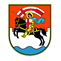 GRAD ZADARNarodni trg 1, 23000 Zadar, HrvatskaDOKUMENTACIJA O NABAVIza provedbu otvorenog postupka javne nabave male vrijednostiPREDMET  NABAVERadovi na izgradnji prve faze komunalne infrastrukture poslovne zone Crno(evidencijski broj nabave: MN 050-12/21)kolovoz 2021. SADRŽAJ:OPĆI PODACIPODACI O PREDMETU NABAVEOSNOVE ZA ISKLJUČENJE GOSPODARSKOG SUBJEKTAKRITERIJI ZA ODABIR GOSPODARSKOG SUBJEKTA (UVJETI SPOSOBNOSTI)EUROPSKA JEDINSTVENA DOKUMENTACIJA O NABAVI (ESPD)PODACI O PONUDIOSTALE ODREDBEPRILOZI DOKUMENTACIJE O NABAVIPrilog 1  -  	ESPD OBRAZACPrilog 2  -  	TROŠKOVNIKPrilog 3  -	IZJAVA O JAMSTVENOM ROKU ZA OTKLANJANJE NEDOSTATAKAPrilog 4  -	PROJEKTNA DOKUMENTACIJA1. OPĆI  PODACI1.1. Opći podaci o naručitelju:Naziv i sjedište: Grad Zadar, Narodni trg 1, 23000 ZadarOIB: 09933651854 Broj telefona: 023/208-165Broj telefaksa: 023/208-198Internetska adresa: www.grad-zadar.hrAdresa elektroničke pošte: javna.nabava@grad-zadar.hr1.2. Osoba ili služba zadužena za kontakt:Služba zadužena za kontakt: Upravni odjel za financije Grada Zadra, Odsjek za javnu nabavuAdresa elektroničke pošte: javna.nabava@grad-zadar.hrKomunikacija i svaka druga razmjena informacija/podataka između naručitelja i gospodarskog subjekta može se obavljati, sukladno odredbama čl. 202. ZJN 2016, isključivo na hrvatskom jeziku i latiničnom pismu i to isključivo putem sustava Elektroničkog oglasnika javne nabave Republike Hrvatske (dalje u tekstu: EOJN RH) modul Pitanja/Pojašnjenja Dokumentacije o nabavi.1.3. Evidencijski broj nabave:Evidencijski broj nabave je MN 050-12/21.1.4. Popis gospodarskih subjekata s kojima je naručitelj u sukobu interesa ili navod da takvi subjekti ne postoje u trenutku objave dokumentacije o nabaviNaručitelj ne smije sklopiti ugovor o javnoj nabavi sa sljedećim gospodarskim subjektima:ANGELA  d.o.o., Biškupečka 12, 42000 Varaždin, OIB: 00537820299EMMI  j.d.o.o., Putine 12, 10291 Zdenci Brdovečki, OIB: 825926985861.5. Vrsta postupka javne nabaveNaručitelj provodi otvoreni postupak javne nabave male vrijednosti.1.6. Procijenjena vrijednost nabaveProcijenjena vrijednost nabave iznosi: 22.278.156,40 kn (bez PDV-a).1.7. Vrsta ugovora o javnoj nabaviPo provedenom postupku javne nabave s odabranim ponuditeljem sklopiti će se ugovor o javnoj nabavi radova.1.8. Navod sklapa li se ugovor o javnoj nabavi ili okvirni sporazumPo provedenom postupku javne nabave sklopit će se ugovor o javnoj nabavi.1.9. Navod uspostavlja li se dinamički sustav nabaveNe uspostavlja se dinamički sustav nabave.1.10. Navod provodili se elektronička dražbaNe provodi se elektronička dražba.1.11.  Internetska stranica na kojoj je objavljeno izvješće o provedenom savjetovanju sa zainteresiranim gospodarskim subjektimaTemeljem članka 198. stavak 3. ZJN 2016. i članka 9. Pravilnika o planu nabave, registru ugovora, prethodnom savjetovanju i analizi tržišta u javnoj nabavi („Narodne novine“, br. 101/17 i 144/20) naručitelj Grad Zadar je Nacrt Dokumentacije o nabavi, koja sadrži opis predmeta nabave, tehničke specifikacije, kriterije za kvantitativni odabir gospodarskog subjekta, kriterije za odabir ponude i posebne uvjete za izvršenje ugovora, dana 25. kolovoza 2021. godine stavio na prethodno savjetovanje sa zainteresiranim gospodarskim subjektima u trajanju do 31. kolovoza 2021. godine, na internetskim stranicama EOJN RH.Izvješće o provedenom prethodnom savjetovanju odnosno o prihvaćenim i neprihvaćenim primjedbama i prijedlozima (KLASA:340-01/21-01/437, URBROJ:2198/01-2-21-_) objavljeno je na internetskim stranicama EOJN RH ________________1.12. Opcije i moguća obnavljanja ugovoraNije primjenjivo.2.  PODACI  O  PREDMETU  NABAVE2.1. Opis predmeta nabavePredmet nabave su radovi na izgradnji prve faze komunalne infrastrukture poslovne zone Crno, koji se izvršavaju u sklopu projekta „Izgradnja infrastrukture poduzetničke zone Crno- faza I“.Predmet nabave detaljno je opisan u Troškovniku i projektnoj dokumentaciji, koji su sastavni dio ove Dokumentacije o nabavi.O projektuOvim projektom započet će se sa prvom fazom izgradnje komunalne infrastrukture Poduzetničke zone Crno, što predstavlja prvi korak u realizaciji jednog od najznačajnijih gospodarskih strateških projekata Grada Zadra, koji ima za cilj potpunu gospodarsku afirmaciju UP Zadra i Zadarske županije. Kako je područje obuhvata zone značajno (jedna parcela od 400 ha), Urbanističkim planom uređenja utvrđen je etapni program gradnje i uređenja zone koji omogućava optimalno korištenje raspoloživog prostora i za to potrebne infrastrukturne mreže.Projekt obuhvaća izvođenje faze A1 - etape E1, ukupne površine 41.521.21 m2, a čijom izgradnjom će se aktivirat 5 „kazeta“ zone ukupne površine 243.824,36 m2, odnosno bit će namijenjena potencijalnim investitorima koji žele pokrenuti svoje poslovanje u zoni. Projektom će se izraditi cesta, te sva ostala infrastruktura potrebna za funkcioniranje zone koja se uglavnom nalazi u koridoru cestovne mreže (fekalna kanalizacijska mreža, oborinska kanalizacijska mreža s pripadajućim građevinama odvodnje, vodovodna mreža, elektroenergetska mreža, mreža kabelske kanalizacije (DTK), javna rasvjeta, hortikulturno uređenje javnih zelenih površina duž koridora cestovne mreže). Uređenjem predmetne prometnice ostvarili bi se preduvjeti za postupnu gradnju sekundarne promet-ne mreže i prateće komunalne infrastrukture tj. ostale dvije etape.Cilj je učiniti Poduzetničku zonu Crno prepoznatljivom u regiji i atraktivnom domaćim i stranim investitorima, što će u konačnici rezultirati razvojem novih tehnologija i proizvoda, koncentracijom specijaliziranih znanja i vještina, povećanjem konkurentnosti i izvoza, smanjenjem nezaposlenosti i dinamičnim gospodarskim rastom UP Zadra. Trošak nabave je sufinanciran sredstvima Europske unije iz Kohezijskog fonda u sklopu Projekta pod nazivom "Izgradnja infrastrukture poduzetničke zone Crno - FAZA I'', referentni broj ugovora o dodjeli bespovratnih sredstava: KK.03.1.2.22.0001Oznaka i naziv	CPV: 45222000-9 Građevinski radovi niskogradnje, osim mostova, tunela, okana i  podzemnih željeznicaCPV: 45000000-7 Građevinski radovi				CPV: 45233120-6 Građevinski radovi na cesti				CPV: 45310000-3 Elektroinstalacijski radovi				CPV: 45332200-5 Radovi instaliranja vodovodnih cijevi				CPV: 45247112-8 Građevinski radovi na kanalima za odvodnjavanjeCPV: 34996000-5 Oprema za reguliranje, sigurnost ili signalizaciju u cestovnom prometu 2.2. Opis i oznaka grupa predmeta nabavePredmet nabave nije podijeljen na grupe, a ponuditelji moraju ponuditi predmet nabave u cijelosti.2.3. Količina predmeta nabaveKoličina predmeta nabave je predviđena (okvirna), a u cijelosti je iskazana u priloženom Troškovniku koji je sastavni dio ove Dokumentacije o nabavi.Stvarno nabavljena količina predmeta nabave može biti veća ili manja od predviđene (okvirne) količine.2.4. Tehničke specifikacijeZahtjevi tehničke specifikacije predmeta nabave, njegova vrsta, kvaliteta i količina u cijelosti su iskazani u Troškovniku i projektno-tehničkoj dokumentaciji. Projektnu dokumentaciju koja je potrebna za sastavljanje ponude, iz tehničkih razloga, to jest zbog njene opsežnosti, Naručitelj nije u mogućnosti neograničeno i u cijelosti staviti na raspolaganje posredstvom Elektroničkog oglasnika javne nabave RH.Gospodarski subjekti Projektnu dokumentaciju mogu neograničeno i u cijelosti preuzeti s internetskih stranica Grada Zadra na sljedećoj poveznici: https://www.grad-zadar.hr/radovi-na-izgradnji-prve-faze-komunalne-infrastrukture-poslovne-zone-crno-1186/Uz poštovanje obveznih nacionalnih tehničkih pravila, pod uvjetom da su u skladu s pravom Europske unije, tehničke specifikacije se formuliraju na jedan od sljedećih načina: upućivanjem na tehničke specifikacije i uz uvažavanje sljedećeg redoslijeda prioriteta, na nacionalne norme kojima su prihvaćene europske norme, europska tehnička odobrenja, zajedničke tehničke specifikacije, međunarodne norme, druge tehničke referentne sustave koje su utvrdila europska normizacijska tijela, ili ako bilo koji od prethodnih ne postoji, na nacionalne norme, nacionalna tehnička odobrenja ili nacionalne tehničke specifikacije koje se odnose na projektiranje, izračun i izvođenje radova te uporabu robe, pri čemu svako upućivanje mora biti popraćeno izrazom „ili jednakovrijedno“.Ukoliko se na bilo kojem mjestu u natječajnoj dokumentaciji spominju imena proizvoda, upućuje se gospodarske subjekte da isti nisu obvezujući, odnosno da mogu nuditi jednakovrijedna rješenja sukladno odredbama članka 210. i 211. ZJN 2016.Kod troškovničkih stavki kod kojih je iznimno naveden proizvoditelj/marka/tip robe (proizvoda) dozvoljeno je ponuditi jednakovrijednu robu. Jednakovrijedna roba nudi se na način da se na za to predviđeno mjesto u troškovniku upiše naziv jednakovrijedne robe (ono što je traženo i primjenjivo: npr. naziv proizvoda, naziv proizvoditelja i sl.). Za slučaj da u troškovniku nije predviđeno mjesto za upis jednakovrijednog proizvoda, ponuditelji su obvezni dostaviti podatak o tome u zasebnom dokumentu kojeg sami kreiraju. U protivnom se smatra da nude ono što je raspisano u stavci troškovnika. Ovisno o proizvodu, kao dokaz jednakovrijednosti, Naručitelj može od najpovoljnijeg ponuditelja prije donošenja Odluke o odabiru zatražiti dostavu tehničke dokumentaciju o proizvodu iz koje je moguća i vidljiva usporedba te nedvojbena ocjena jednakovrijednosti (tehnička dokumentacija proizvoditelja, ispitni izvještaji priznatoga tijela, atesti, norme, certifikati, sukladnosti, podatak o internetskoj stranici proizvoditelja ponuđenog proizvoda na kojoj je dostupan dokument npr. specifikacija ili certifikat i sl.).Sva roba i materijali koji se ugrađuju moraju biti novi (nerabljeni).2.5. Kriteriji za ocjenu jednakovrijednosti predmeta nabaveUkoliko u troškovniku (ili tehničkim specifikacijama) iznimno postoji dodatak "ili jednakovrijedan" i ako gospodarski subjekt nudi jednakovrijedan proizvod mora na za to predviđenim mjestima troškovnika (ili tehničkim specifikacijama), prema odgovarajućim stavkama, navesti podatke o proizvođaču i tipu odgovarajućeg proizvoda koji nudi, te ako se to traži, i ostale podatke koji se odnose na taj proizvod.    Ovisno o proizvodu, kao dokaz jednakovrijednosti, gospodarski subjekt mora dostaviti dokazno sredstvo o sukladnosti ponuđenog proizvoda sa zahtjevima ili kriterijima utvrđenima u troškovniku ili tehničkim specifikacijama (izvješće o testiranju od tijela za ocjenu sukladnosti ili potvrdu koju izdaje takvo tijelo, odnosno, tehničku dokumentaciju proizvođača), odnosno ponuditelj je dužan  u ponudi na zadovoljavajući način javnom naručitelju dokazati, bilo kojim prikladnim sredstvom što uključuje i sredstva dokazivanja iz članka 213. ZJN 2016, da rješenja koja predlaže na jednakovrijedan način zadovoljavaju zahtjeve definirane tehničkim specifikacijama.Naručitelj ne smije odbiti ponudu zbog toga što ponuđeni radovi, roba ili usluge nisu u skladu s tehničkim specifikacijama na koje je uputio, ako ponuditelj u ponudi na zadovoljavajući način javnom naručitelju dokaže, bilo kojim prikladnim sredstvom što uključuje i sredstva dokazivanja iz članka 213. ZJN 2016, da rješenja koja predlaže na jednakovrijedan način zadovoljavaju zahtjeve definirane tehničkim specifikacijama.Odredbe o normamaUkoliko su u Dokumentaciji o nabavi navedena  tehnička pravila koja opisuju predmet nabave pomoću hrvatskih odnosno europskih odnosno međunarodnih normi, ponuditelj treba ponuditi predmet nabave u skladu s normama iz Dokumentacije o nabavi ili jednakovrijedno rješenje koje na jednakovrijedan način zadovoljava zahtjeve definirane tehničkim specifikacijama. Za svaku normu navedenu pod dotičnom normizacijskom sustavu dozvoljeno je nuditi jednakovrijedno rješenje, tehničko odobrenje odnosno uputu iz odgovarajuće hrvatske, europske ili međunarodne nomenklature.OznakeJavni naručitelj koji zahtijeva određenu oznaku mora prihvatiti svaku oznaku koja potvrđuje da radovi, roba ili usluge zadovoljavaju zahtjeve za jednakovrijednu oznaku. Ako gospodarski subjekt iz dokazivih razloga koji nisu uzrokovani njegovim postupanjem nije mogao pribaviti oznaku koju je javni naručitelj naveo ili jednakovrijednu oznaku u okviru određenih rokova, javni naručitelj mora prihvatiti druge prikladne načine dokazivanja, kao što je tehnička dokumentacija proizvođača, pod uvjetom da gospodarski subjekt dokaže da radovi, roba ili usluge koje nudi ispunjavaju zahtjeve za određenu oznaku ili određene zahtjeve koje je naveo javni naručitelj.2.6. TroškovnikTroškovnik se nalazi u prilogu Dokumentacije o nabavi. Naručitelj, sukladno članku 5. stavku 4. Pravilnika o dokumentaciji o nabavi te ponudi u postupcima javne nabave (NN 65/17, 75/20, prilaže Troškovnik u nestandardiziranom obliku koji omogućuje elektroničko ispunjavanje.Gospodarski subjekt treba popuniti priloženi troškovnik - upisati sve jedinične cijene stavaka i ukupne cijene stavaka u kunama, ukupnu cijenu ponude bez PDV-a, iznos PDV-a i ukupnu cijenu ponude s PDV-om.Ukoliko određenu stavku troškovnika ponuditelj neće naplaćivati, odnosno, ukoliko ju nudi besplatno ili je ista uračunata u cijenu neke druge stavke, ponuditelj je u troškovniku za istu stavku obvezan upisati iznos „0,00“.Ukoliko ponuditelj izmijeni troškovnik koji se nalazi u prilogu Dokumentacije o nabavi (promijeni tekstualni opis, jedinicu mjere ili količinu stavke) smatrat će se da njegova ponuda nije sukladna Dokumentaciji o nabavi, odnosno, da je nepravilna. Takvu ponudu naručitelj će odbiti na temelju rezultata pregleda i ocjene.2.7. Mjesto izvršenja ugovoraMjesto izvršenja ugovora je Grad Zadar – poslovna zona Crno. Točna lokacija navedena je u projektno-tehničkoj dokumentaciji.2.8.  Rok početka i završetka izvršenja ugovoraUgovor u pisanom obliku Naručitelj će s odabranim ponuditeljem sklopiti najkasnije u roku od 30 (trideset) dana od dana izvršnosti Odluke o odabiru. Ugovor stupa na snagu onoga dana kada ga potpiše posljednja ugovorna strana te je na snazi do izvršenja svih obaveza ugovornih strana. Planirani početak izvođenja radova planira se odmah po sklapanju Ugovora o radovima, a počinje teći od uvođenja Izvođača u posao.Naručitelj namjerava uvesti odabranog ponuditelja, to jest izvođača u posao najkasnije 30 dana od dana potpisa ugovora.Danom uvođenja Izvođača u posao smatrati će se datum upisa činjenice uvođenja u posao od strane glavnog nadzornog inženjera u građevinski dnevnik te od toga datuma počinje teći ugovoreni rok za izvršenje radova koji su predmet ove Dokumentacije o nabavi. Uvođenjem u posao Naručitelj predaje Izvođaču:	- glavni projekt, građevinsku dozvolu, svu relevantnu projektnu dokumentaciju i	- daje Izvođaču prava pristupa i posjeda na Gradilište za izvođenje radova.Završetak radova smatra se datum upisa o završetku svih radova koji mora biti upisan u građevinski dnevnik i ovjeren od strane Glavnog nadzornog inženjera.Rok završetka radova iznosi 9 mjeseci od dana uvođenja u posao.Aktivnosti za vrijeme izvođenja radova:Vođenje građevinskog dnevnika sukladno Pravilniku o načinu provedbe stručnog nadzora građenja, obrascu, uvjetima i načinu vođenja građevinskog dnevnika te o sadržaju završnog izvješća nadzornog inženjera („Narodne novine“, br. 111/14, 107/15, 20/17, 98/19 i 121/19)Izrada građevinske knjige u koju se upisuju točni podaci o izmjenama i količinama stvarno izvedenih radova po odgovarajućim stavkama iz troškovnika i koji služi kao dokaz za obračun i naplatu radova s pripadajućim dokaznicama mjera koje sadrže analitički ili grafičko-analitički proračun količina pojedine stavke troškovnika.Aktivnosti koje prethode danu završetka radova:Dostava radne verzije pisane izjave Izvođača o izvedenim radovima i uvjetima održavanja građevine sukladno Pravilniku o sadržaju pisane izjave izvođača o izvedenim radovima i uvjetima održavanja građevine („Narodne novine“, br. 43/14)Stručni nadzor mora pregledati dokumentaciju te tražiti dopunu ako se ista ustanovi nepotpunom. Po potpunoj i ispravno dostavljenoj dokumentaciji stručni nadzor obavještava Naručitelja.U navedeni rok završetka radova nije uključen: Tehnički pregled odnosno ishođenje uporabne dozvole (sukladno Pravilnik o tehničkom pregledu građevine (NN 48/18), Pravilnik o izmjenama i dopunama Pravilnika o tehničkom pregledu (NN98/19))Primopredaja radova između Naručitelja i Izvođača i otklanjanje nedostataka u primjerenom roku ako se isti konstatiraju prilikom primopredaje i/ili tehničkog pregleda.Zapisnik o primopredaji i okončanom obračunu sastavlja se nakon uspješno izvršene primopredaje radova između Naručitelja i izvođača radova, a kojem prethode liste o eventualno utvrđenim nedostacima i okončanom obračunu.Naručitelj je obavezan ispuniti svoje preduvjete za uspješno obavljanje tehničkog pregleda (npr. plaćanje naknade za tehnički pregled, plaćanje komunalne naknade, itd.).Izvođač je dužan prisustvovati tehničkom pregledu te dostaviti svu potrebnu dokumentaciju i dokaze za uspješno provođenje istog i izdavanje uporabne dozvole i otkloniti eventualno uočene nedostatke prilikom tehničkog pregleda.Jamstveni rok za otklanjanje nedostataka u jamstvenom roku počinje teći od dana ovjere Zapisnika o primopredaji radova i okončanom obračunu od strane Naručitelja, Nadzora i Izvođača.Okončanu situaciju Izvođač mora ispostaviti najkasnije u roku od 30 dana od dana završetka radova.3. OSNOVE ZA ISKLJUČENJE GOSPODARSKOG SUBJEKTA3.1. Obvezne osnove za isključenje gospodarskog subjekta3.1.1. Osnove povezane s kaznenim presudamaJavni naručitelj obvezan je isključiti gospodarskog subjekta u bilo kojem trenutku tijekom postupka javne nabave ako utvrdi da:1. je gospodarski subjekt koji ima poslovni nastan u Republici Hrvatskoj ili osoba koja je član upravnog, upravljačkog ili nadzornog tijela ili ima ovlasti zastupanja, donošenja odluka ili nadzora toga gospodarskog subjekta i koja je državljanin Republike Hrvatske pravomoćnom presudom osuđena za:a) sudjelovanje u zločinačkoj organizaciji, na temelju članka 328. (zločinačko udruženje) i članka 329. (počinjenje kaznenog djela u sastavu zločinačkog udruženja) Kaznenog zakona te članka 333. (udruživanje za počinjenje kaznenih djela), iz Kaznenog zakona („Narodne novine“, br. 110/97., 27/98., 50/00., 129/00., 51/01., 111/03., 190/03., 105/04., 84/05., 71/06., 110/07., 152/08., 57/11., 77/11. i 143/12.)  b) korupciju, na temelju članka 252. (primanje mita u gospodarskom poslovanju), članka 253. (davanje mita u gospodarskom poslovanju), članka 254. (zlouporaba u postupku javne nabave), članka 291. (zlouporaba položaja i ovlasti), članka 292. (nezakonito pogodovanje), članka 293. (primanje mita), članka 294. (davanje mita), članka 295. (trgovanje utjecajem) i članka 296. (davanje mita za trgovanje utjecajem) Kaznenog zakona te članka 294.a (primanje mita u gospodarskom poslovanju), članka 294.b (davanje mita u gospodarskom poslovanju), članka 337. (zlouporaba položaja i ovlasti), članka 338. (zlouporaba obavljanja dužnosti državne vlasti), članka 343. (protuzakonito posredovanje), članka 347. (primanje mita) i članka 348. (davanje mita) iz Kaznenog zakona („Narodne novine“, br. 110/97., 27/98., 50/00., 129/00., 51/01., 111/03., 190/03., 105/04., 84/05., 71/06., 110/07., 152/08., 57/11., 77/11. i 143/12.)c) prijevaru, na temelju članka 236. (prijevara), članka 247. (prijevara u gospodarskom poslovanju), članka 256. (utaja poreza ili carine) i članka 258. (subvencijska prijevara) Kaznenog zakona te članka 224. (prijevara), članka 293. (prijevara u gospodarskom poslovanju) i članka 286. (utaja poreza i drugih davanja) iz Kaznenog zakona („Narodne novine“, br. 110/97., 27/98., 50/00., 129/00., 51/01., 111/03., 190/03., 105/04., 84/05., 71/06., 110/07., 152/08., 57/11., 77/11. i 143/12.)d) terorizam ili kaznena djela povezana s terorističkim aktivnostima, na temelju članka 97. (terorizam), članka 99. (javno poticanje na terorizam), članka 100. (novačenje za terorizam), članka 101. (obuka za terorizam) i članka 102. (terorističko udruženje) Kaznenog zakona te članka 169. (terorizam), članka 169.a (javno poticanje na terorizam) i članka 169.b (novačenje i obuka za terorizam) iz Kaznenog zakona („Narodne novine“, br. 110/97., 27/98., 50/00., 129/00., 51/01., 111/03., 190/03., 105/04., 84/05., 71/06., 110/07., 152/08., 57/11., 77/11. i 143/12.)e) pranje novca ili financiranje terorizma, na temelju članka 98. (financiranje terorizma) i članka 265. (pranje novca) Kaznenog zakona te članka 279. (pranje novca) iz Kaznenog zakona („Narodne novine“, br. 110/97., 27/98., 50/00., 129/00., 51/01., 111/03., 190/03., 105/04., 84/05., 71/06., 110/07., 152/08., 57/11., 77/11. i 143/12.)f) dječji rad ili druge oblike trgovanja ljudima, na temelju članka 106. (trgovanje ljudima) Kaznenog zakona te članka 175. (trgovanje ljudima i ropstvo) iz Kaznenog zakona („Narodne novine“, br. 110/97., 27/98., 50/00., 129/00., 51/01., 111/03., 190/03., 105/04., 84/05., 71/06., 110/07., 152/08., 57/11., 77/11. i 143/12.), ili2. je gospodarski subjekt koji nema poslovni nastan u Republici Hrvatskoj ili osoba koja je član upravnog, upravljačkog ili nadzornog tijela ili ima ovlasti zastupanja, donošenja odluka ili nadzora toga gospodarskog subjekta i koja nije državljanin Republike Hrvatske pravomoćnom presudom osuđena za kaznena djela iz članka 251. stavka 1. točke 1. podtočaka od a) do f) ZJN 2016 i za odgovarajuća kaznena djela koja, prema nacionalnim propisima države poslovnog nastana gospodarskog subjekta, odnosno države čiji je osoba državljanin, obuhvaćaju razloge za isključenje iz članka 57. stavka 1. točaka od (a) do (f) Direktive 2014/24/EU.Gospodarski subjekt kojem je pravomoćnom presudom određena zabrana sudjelovanja u postupcima javne nabave na određeno vrijeme nema pravo korištenja mogućnosti iz članka 255. stavak 1 ZJN 2016 do isteka roka zabrane u državi u kojoj je presuda na snazi.Razdoblje isključenja gospodarskog subjekta iz postupka javne nabave je pet godina od dana pravomoćnosti presude, osim ako pravomoćnom presudom nije određeno drukčije.Navedene odredbe odnose se i na podugovaratelje i na subjekte na čiju se sposobnost gospodarski subjekt oslanja. 		Ako naručitelj utvrdi da postoji osnova za isključenje podugovaratelja, zatražiti će od gospodarskog subjekta zamjenu tog podugovaratelja u primjerenom roku, ne kraćem od pet dana. Naručitelj će od gospodarskog subjekta zahtijevati da zamijeni subjekt na čiju se sposobnost oslonio radi dokazivanja kriterija za odabir ako utvrdi da kod tog subjekta postoje osnove za isključenje.Dokumenti kojima se dokazuje da ne postoje osnove za isključenjeGospodarski subjekt je obvezan u ponudi dostaviti ispunjeni eESPD obrazac – Dio III. Osnove za isključenje, odjeljak A: Osnove povezane s kaznenim presudama, za svaki gospodarski subjekt koji sudjeluje u postupku javne nabave.Naručitelj može u bilo kojem trenutku tijekom postupka javne nabave, ako je to potrebno za pravilno provođenje postupka, provjeriti informacije navedene u eESPD kod nadležnog tijela za vođenje službene evidencije o tim podacima sukladno posebnom propisu i zatražiti izdavanje potvrde o tome, uvidom u popratne dokumente ili dokaze koje već posjeduje, ili izravnim pristupom elektroničkim sredstvima komunikacije besplatnoj nacionalnoj bazi podataka na hrvatskom jeziku. Ako se ne može obaviti provjera ili ishoditi potvrda sukladno ovom odlomku, naručitelj može zahtijevati od gospodarskog subjekta da u primjerenom roku, ne kraćem od pet dana, dostavi sve ili dio popratnih dokumenata ili dokaza.Naručitelj može prije donošenja odluke, od ponuditelja koji je podnio ekonomski najpovoljniju ponudu zatražiti (osim ako već posjeduje te dokumente) da u primjerenom roku, ne kraćem od 5 (pet) dana, dostavi ažurirane popratne dokumente, i to:	a.	izvadak iz kaznene evidencije ili drugog odgovarajućeg registra ili, ako to nije moguće,	b.	jednakovrijedni dokument nadležne sudske ili upravne vlasti u državi poslovnog nastana gospodarskog subjekta, odnosno državi čiji je osoba državljanin, ili	c.	ako se u državi poslovnog nastana gospodarskog subjekta, odnosno državi čiji je osoba državljanin ne izdaju dokumenti gore navedeni pod a. i b. ili ako ne obuhvaćaju sve okolnosti iz točke 3.1.1., oni mogu biti zamijenjeni izjavom pod prisegom ili, ako izjava pod prisegom prema pravu dotične države ne postoji, izjavom davatelja s ovjerenim potpisom kod nadležne sudske ili upravne vlasti, javnog bilježnika ili strukovnog ili trgovinskog tijela u državi poslovnog nastana gospodarskog subjekta, odnosno državi čiji je osoba državljanin. Sukladno članku 20. stavku 12. Pravilnika o dokumentaciji o nabavi te ponudi u postupcima javne nabave („Narodne novine“, br. 65/17 i 75/20), ovu izjavu može dati osoba po zakonu ovlaštena za zastupanje gospodarskog subjekta za gospodarski subjekt i za sve osobe koje su članovi upravnog, upravljačkog ili nadzornog tijela ili imaju ovlasti zastupanja, donošenja odluka ili nadzora gospodarskog subjekta.Sukladno odredbama Pravilnika o dokumentaciji o nabavi te ponudi u postupcima javne nabave (NN 65/17, 75/20) dokazi iz članka 265. stavka 1. točke 1. ZJN 2016 su ažurirani ako nisu stariji više od šest mjeseci od dana početka postupka javne nabave (čl. 20. st. 9. Pravilnika), dok su dokumenti iz članka 265. stavka 2. ZJN 2016 ažurirani ako nisu stariji od dana početka postupka javne nabave (čl. 20. st. 10. Pravilnika).Naručitelj od ponuditelja koji je podnio ekonomski najpovoljniju ponudu neće zatražiti dostavu onih ažuriranih popratnih dokumenata koje već posjeduje. Smatra se da naručitelj posjeduje ažurirane popratne dokumente ako istima ima izravan pristup elektroničkim sredstvima komunikacije putem besplatne nacionalne baze podataka na hrvatskom jeziku i latiničnom pismu ili putem EOJN RH.3.1.2. Osnove povezane s plaćanjem poreza ili doprinosa za socijalno osiguranjeJavni naručitelj obvezan je isključiti gospodarskog subjekta iz postupka javne nabave ako utvrdi da gospodarski subjekt nije ispunio obveze plaćanja dospjelih poreznih obveza i obveza za mirovinsko i zdravstveno osiguranje:1. u Republici Hrvatskoj, ako gospodarski subjekt ima poslovni nastan u Republici Hrvatskoj, ili2. u Republici Hrvatskoj ili u državi poslovnog nastana gospodarskog subjekta, ako gospodarski subjekt nema poslovni nastan u Republici Hrvatskoj.Javni naručitelj neće isključiti gospodarskog subjekta iz postupka javne nabave ako mu sukladno posebnom propisu plaćanje obveza nije dopušteno ili mu je odobrena odgoda plaćanja.Navedene odredbe odnose se i na podugovaratelje i na subjekte na čiju se sposobnost gospodarski subjekt oslanja.Ako naručitelj utvrdi da postoji osnova za isključenje podugovaratelja, zatražiti će od gospodarskog subjekta zamjenu tog podugovaratelja u primjerenom roku, ne kraćem od pet dana. Naručitelj će od gospodarskog subjekta zahtijevati da zamijeni subjekt na čiju se sposobnost oslonio radi dokazivanja kriterija za odabir ako utvrdi da kod tog subjekta postoje osnove za isključenje.Dokumenti kojima se dokazuje da ne postoje osnove za isključenjeGospodarski subjekt je obvezan u ponudi dostaviti ispunjeni eESPD obrazac – Dio III. Osnove za isključenje, odjeljak B: Osnove povezane s plaćanjem poreza ili doprinosa za socijalno osiguranje, za svaki gospodarski subjekt koji sudjeluje u postupku javne nabave.Naručitelj može u bilo kojem trenutku tijekom postupka javne nabave, ako je to potrebno za pravilno provođenje postupka, provjeriti informacije navedene u eESPD kod nadležnog tijela za vođenje službene evidencije o tim podacima sukladno posebnom propisu i zatražiti izdavanje potvrde o tome, uvidom u popratne dokumente ili dokaze koje već posjeduje, ili izravnim pristupom elektroničkim sredstvima komunikacije besplatnoj nacionalnoj bazi podataka na hrvatskom jeziku. Ako se ne može obaviti provjera ili ishoditi potvrda sukladno ovom odlomku, naručitelj može zahtijevati od gospodarskog subjekta da u primjerenom roku, ne kraćem od pet dana, dostavi sve ili dio popratnih dokumenata ili dokaza.Naručitelj može prije donošenja odluke, od ponuditelja koji je podnio ekonomski najpovoljniju ponudu zatražiti (osim ako već posjeduje te dokumente) da u primjerenom roku, ne kraćem od 5 (pet) dana, dostavi ažurirane popratne dokumente, i to:	a.	potvrdu porezne uprave ili drugog nadležnog tijela u državi poslovnog nastana gospodarskog subjekta kojom se dokazuje da ne postoje osnove za isključenje, ili	b.	ako se u državi poslovnog nastana gospodarskog subjekta, odnosno državi čiji je osoba državljanin ne izdaju dokument naveden pod a. ili ako ne obuhvaća sve okolnosti iz točke 3.1.2., on može biti zamijenjen izjavom pod prisegom ili, ako izjava pod prisegom prema pravu dotične države ne postoji, izjavom davatelja s ovjerenim potpisom kod nadležne sudske ili upravne vlasti, javnog bilježnika ili strukovnog ili trgovinskog tijela u državi poslovnog nastana gospodarskog subjekta, odnosno državi čiji je osoba državljanin.Sukladno čl. 20. st. 10. Pravilnika o dokumentaciji o nabavi te ponudi u postupcima javne nabave (NN 65/17 i 75/20), smatra se da su dokumenti iz članka 265. stavka 1. točke 2. ZJN 2016 ažurirani ako nisu stariji od dana početka postupka javne nabave.3.2. Odredbe o samokorigiranjuMogućnost dokazivanja pouzdanosti – poduzete mjere „samokorigiranja“Ukoliko su poduzete određene mjere za dokazivanje pouzdanosti gospodarskog subjekta, dokazi o poduzetim mjerama mogu se tražiti kao ažurirani popratni dokumenti.Javni naručitelj neće isključiti gospodarskog subjekta iz postupka javne nabave ako je ocijenjeno da su poduzete mjere primjerene.Gospodarski subjekt kod kojeg su ostvarene osnove za isključenje iz točke 3.1.1. ove Dokumentacije o nabavi može Naručitelju dostaviti dokaze o mjerama koje je poduzeo kako bi dokazao svoju pouzdanost bez obzira na postojanje relevantne osnove za isključenje. Poduzimanje mjera gospodarski subjekt dokazuje: 1.	plaćanjem naknade štete ili poduzimanjem drugih odgovarajućih mjera u cilju plaćanja naknade štete prouzročene kaznenim djelom ili propustom 2.	aktivnom suradnjom s nadležnim istražnim tijelima radi potpunog razjašnjenja činjenica i okolnosti u vezi s kaznenim djelom ili propustom 3.	odgovarajućim tehničkim, organizacijskim i kadrovskim mjerama radi sprječavanja daljnjih kaznenih djela ili propusta. Mjere koje je poduzeo gospodarski subjekt ocjenjuju se uzimajući u obzir težinu i posebne okolnosti kaznenog djela ili propusta te je obvezan obrazložiti razloge prihvaćanja ili neprihvaćanja mjera.Naručitelj neće isključiti gospodarskog subjekta iz postupka javne nabave ako je ocijenjeno da su poduzete mjere primjerene. Ukoliko je gospodarski subjekt poduzeo mjere samokorigiranja za potrebe utvrđivanja navedenog u ponudi dostavlja: ispunjeni e-ESPD obrazac (Dio III. Osnove za isključenje, Odjeljak A: Osnove povezane s kaznenim presudama iz točke 3.1.1. dio koji se odnosi na samokorigiranje, s opisom poduzetih mjera samokorigiranja) za sve gospodarske subjekte u ponudi.Gospodarski subjekt kojem je pravomoćnom presudom određena zabrana sudjelovanja u postupcima javne nabave ili postupcima davanja koncesija na određeno vrijeme nema pravo korištenja ove mogućnosti do isteka roka zabrane u državi u kojoj je presuda na snazi.4.  KRITERIJI ZA ODABIR GOSPODARSKOG SUBJEKTA (UVJETI SPOSOBNOSTI) 4.1. Uvjeti sposobnost za obavljanje profesionalne djelatnosti Upis u sudski, obrtni, strukovni ili drugi odgovarajući registarGospodarski subjekt mora dokazati upis u sudski, obrtni, strukovni ili drugi odgovarajući registar u državi njegova poslovnog nastana.Dokumenti kojima se dokazuje ispunjavanje kriterija za odabir gospodarskog subjektaGospodarski subjekt kao dokaz sposobnosti dostavlja ispunjeni eESPD obrazac - Dio IV. Kriteriji za odabir gospodarskog subjekta, Odjeljak A: Sposobnost za obavljanje profesionalne djelatnosti: upis u strukovni registar ili upis u obrtni registarNaručitelj može u bilo kojem trenutku tijekom postupka javne nabave, ako je to potrebno za pravilno provođenje postupka, provjeriti informacije navedene u eESPD kod nadležnog tijela za vođenje službene evidencije o tim podacima sukladno posebnom propisu i zatražiti izdavanje potvrde o tome, uvidom u popratne dokumente ili dokaze koje već posjeduje, ili izravnim pristupom elektroničkim sredstvima komunikacije besplatnoj nacionalnoj bazi podataka na hrvatskom jeziku. Ako se ne može obaviti provjera ili ishoditi potvrda sukladno ovom odlomku, naručitelj može zahtijevati od gospodarskog subjekta da u primjerenom roku, ne kraćem od pet dana, dostavi sve ili dio popratnih dokumenata ili dokaza.Naručitelj može prije donošenja odluke, od ponuditelja koji je podnio ekonomski najpovoljniju ponudu zatražiti (osim ako već posjeduje te dokumente) da u primjerenom roku, ne kraćem od 5 (pet) dana, dostavi ažurirane popratne dokumente, i to:	- izvadak iz sudskog, obrtnog, strukovnog ili drugog odgovarajućeg registra koji se vodi u državi članici njegova poslovnog nastana.4.2. Uvjeti ekonomske i financijske sposobnosti i njihove minimalne razineGospodarski subjekt mora u postupku javne nabave dokazati da je njegov ukupni godišnji promet u posljednje tri dostupne financijske godine (2020., 2019., 2018. - ovisno o datumu osnivanja ili početka obavljanja djelatnosti gospodarskog subjekta, ako je informacija o tim predmetima dostupna) zajedno jednak ili veći od procijenjene vrijednosti nabave.Dokumenti kojima se dokazuje ispunjavanje kriterija za odabir gospodarskog subjektaGospodarski subjekt kao dokaz sposobnosti dostavlja ispunjeni eESPD obrazac - Dio IV. Kriteriji za odabir gospodarskog subjekta, Odjeljak B: Ekonomska i financijska sposobnost: točka 1a) i ako je primjenjivo točka 3).Naručitelj može u bilo kojem trenutku tijekom postupka javne nabave, ako je to potrebno za pravilno provođenje postupka, provjeriti informacije navedene u eESPD kod nadležnog tijela za vođenje službene evidencije o tim podacima sukladno posebnom propisu i zatražiti izdavanje potvrde o tome, uvidom u popratne dokumente ili dokaze koje već posjeduje, ili izravnim pristupom elektroničkim sredstvima komunikacije besplatnoj nacionalnoj bazi podataka na hrvatskom jeziku. Ako se ne može obaviti provjera ili ishoditi potvrda sukladno ovom odlomku, naručitelj može zahtijevati od gospodarskog subjekta da u primjerenom roku, ne kraćem od pet dana, dostavi sve ili dio popratnih dokumenata ili dokaza.Naručitelj može prije donošenja odluke, od ponuditelja koji je podnio ekonomski najpovoljniju ponudu zatražiti (osim ako već posjeduje te dokumente) da u primjerenom roku, ne kraćem od 5 (pet) dana, dostavi ažurirane popratne dokumente, i to:	- izjavom o ukupnom prometu gospodarskog subjekta u tri posljednje dostupne financijske godine, ovisno o datumu osnivanja ili početka obavljanja djelatnosti gospodarskog subjekta, ako je informacija o tim prometima dostupna.4.3. Uvjeti tehničke i stručne sposobnosti i njihove minimalne razinePopis radovaGospodarski subjekt mora dokazati da je u godini u kojoj je započeo postupak javne nabave (2021.) i tijekom pet godina koje prethode toj godini izvršio radove iste ili slične predmetu nabave. Zbroj vrijednosti (bez PDV-a) najmanje jednog (1), a najviše tri (3) izvršena rada mora biti minimalno u visini procijenjene vrijednosti nabave. Gospodarski subjekt na taj način dokazuje da ima potrebno iskustvo, znanje i sposobnost te da je s obzirom na opseg, predmet i procijenjenu vrijednost nabave sposoban kvalitetno izvršiti radove koji su predmet nabave.Dokumenti kojima se dokazuje ispunjavanje kriterija za odabir gospodarskog subjektaGospodarski subjekt kao dokaz sposobnosti dostavlja ispunjeni eESPD obrazac - Dio IV. Kriteriji za odabir gospodarskog subjekta, Odjeljak C: Tehnička i stručna sposobnost: točka 1A).Ukoliko se gospodarski subjekt radi dokazivanja tehničke i stručne sposobnosti oslanja na sposobnost drugih gospodarskih subjekata (člana zajednice ponuditelja, podugovaratelja, drugog gospodarskog subjekta) kao dokaz sposobnosti dostavlja i ispunjeni eESPD obrazac - Dio IV. Kriteriji za odabir gospodarskog subjekta, Odjeljak C: Tehnička i stručna sposobnost: točka 1A) za člana zajednice ponuditelja i/ili podugovaratelja i/ili drugog gospodarskog subjekta na čiju se sposobnost oslanja.Naručitelj može u bilo kojem trenutku tijekom postupka javne nabave, ako je to potrebno za pravilno provođenje postupka, provjeriti informacije navedene u eESPD kod nadležnog tijela za vođenje službene evidencije o tim podacima sukladno posebnom propisu i zatražiti izdavanje potvrde o tome, uvidom u popratne dokumente ili dokaze koje već posjeduje, ili izravnim pristupom elektroničkim sredstvima komunikacije besplatnoj nacionalnoj bazi podataka na hrvatskom jeziku. Ako se ne može obaviti provjera ili ishoditi potvrda sukladno ovom odlomku, naručitelj može zahtijevati od gospodarskog subjekta da u primjerenom roku, ne kraćem od pet dana, dostavi sve ili dio popratnih dokumenata ili dokaza.Naručitelj može prije donošenja odluke, od ponuditelja koji je podnio ekonomski najpovoljniju ponudu zatražiti (osim ako već posjeduje te dokumente) da u primjerenom roku, ne kraćem od 5 (pet) dana, dostavi ažurirane popratne dokumente, i to: 	- popis radova istih ili sličnih predmetu nabave izvršenih u godini u kojoj je započeo postupak javne nabave i tijekom pet godina koje prethode toj godini. Popis sadržava ili mu se prilažu potvrde druge ugovorne strane o urednom izvođenju i ishodu najvažnijih radova.Potvrda o uredno izvedenim radovima mora minimalno sadržavati sljedeće podatke:- naziv ugovornih strana- predmet radova- vrijednost radova (vrijednost radova koje je izvršio gospodarski subjekt u slučaju da je ugovor izvršilo više gospodarskih subjekata)- vrijeme izvršenja radova- navod o uredno izvršenim radovima.U Popisu radova, vrijednosti izvedenih radova mogu biti izražene i u valuti različitoj od valute kune. Naručitelj će u tom slučaju, prilikom računanja protuvrijednosti, za valutu koja je predmet konverzije u kune koristiti srednji tečaj Hrvatske narodne banke koji je u primjeni na dan slanja na objavu ove Dokumentacije o nabavi. U slučaju da valuta koja je predmet konverzije u kune ne kotira na deviznom tržištu u Republici Hrvatskoj, Naručitelj će prilikom računanja protuvrijednosti koristiti tečaj prema listi Izračunatih tečajnih valuta koje ne kotiraju na deviznom tržištu u Republici Hrvatskoj Hrvatske narodne banke koja je u primjeni za mjesec slanja na objavu ove Dokumentacije o nabavi.Ukoliko je radove navedene u Popisu izvršenih radova pružala zajednica gospodarskih subjekata ili neki drugi oblik gdje je više gospodarskih subjekata zajedno izvršavalo radove, u istom Popisu izvršenih radova mora biti jasno naznačeno koje od tih radova i za koju vrijednost je pružio gospodarski subjekt čija se sposobnost dokazuje.4.4. Uvjeti sposobnosti u slučaju zajednice gospodarskih subjekata Zajednica gospodarskih subjekata može se osloniti na sposobnost članova zajednice ili drugih subjekata pod uvjetima određenim ZJN 2016 i dokumentacijom o nabavi.Više gospodarskih subjekata može se udružiti i dostaviti zajedničku ponudu, neovisno o uređenju njihova međusobnog odnosa.Ponudbeni list zajednice gospodarskih subjekata mora sadržavati podatke iz članka 7. stavka 2. točke 2. Pravilnika o dokumentaciji o nabavi te ponudi u postupcima javne nabave („Narodne novine“, br. 65/17 i 75/20) za svakog člana zajednice uz obveznu naznaku člana koji je voditelj zajednice te ovlašten za komunikaciju s naručiteljem.Svi članovi zajednice gospodarskih subjekata obvezni su dostaviti zasebni eESPD obrazac. U tom slučaju svi članovi zajednice su obvezni u svom eESPD obrascu popuniti - Dio II. Podaci o gospodarskom subjektu, Odjeljak A: Podaci o gospodarskom subjektu: OBLIK SUDJELOVANJA sa DA te ostalim traženim podacima (a, b i c - ako je primjenjivo).4.5. Uvjeti sposobnosti u slučaju podugovaratelja te u slučaju oslanjanja na sposobnost drugih subjekataGospodarski subjekt se može radi dokazivanja ispunjavanja uvjeta ekonomske i financijske sposobnosti te tehničke i stručne sposobnosti osloniti na sposobnost drugih subjekata, bez obzira na pravnu prirodu njihova međusobnog odnosa.Ako se gospodarski subjekt oslanja na sposobnost drugih subjekata radi dokazivanja ispunjavanja kriterija ekonomske i financijske sposobnosti, njihova odgovornost za izvršenje ugovora je solidarna.Gospodarski subjekt može se u postupku javne nabave osloniti na sposobnost drugih subjekata radi dokazivanja ispunjavanja kriterija koji su vezani uz obrazovne i stručne kvalifikacije iz članka 268. stavka 1. točke 8. ili relevantno stručno iskustvo, samo ako će ti subjekti izvoditi radove ili pružati usluge za koje se ta sposobnost traži.Ako se gospodarski subjekt oslanja na sposobnost drugih subjekata, mora dokazati javnom naručitelju da će imati na raspolaganju potrebne resurse za izvršenje ugovora, primjerice prihvaćanjem obveze drugih subjekata da će te resurse staviti na raspolaganje gospodarskom subjektu. Prije donošenja Odluke o odabiru, Naručitelj može zatražiti od ponuditelja koji je podnio ekonomski najpovoljniju ponudu, a koji se oslanja na sposobnost drugih subjekata, da u primjerenom roku, ne kraćem od pet dana, osim ako već posjeduje taj dokument, dostavi Izjavu o stavljanju resursa na raspolaganje ili Ugovor/Sporazum o poslovnoj/tehničkoj suradnji koji mora minimalno sadržavati:	- naziv i sjedište gospodarskog subjekta koji ustupa resurse te naziv i sjedište ponuditelja kojem ustupa resurse	- jasno i točno navedene resurse koje stavlja na raspolaganje te način na koji se stavljaju na raspolaganje u svrhu izvršenja ugovora,	- potpis ovlaštene osobe gospodarskog subjekta koji stavlja resurse na raspolaganje, odnosno u slučaju Ugovora/sporazuma o poslovnoj suradnji potpis ugovornih strana.Javni naručitelj će od gospodarskog subjekta zahtijevati da zamijeni subjekt na čiju se sposobnost oslonio radi dokazivanja kriterija za odabir ako, na temelju provjere iz članka 275. stavka 1. ZJN 2016, utvrdi da kod tog subjekta postoje osnove za isključenje ili da ne udovoljava relevantnim kriterijima za odabir gospodarskog subjekta.Gospodarski subjekt koji samostalno podnosi ponudu, ali se oslanja na sposobnosti najmanje jednog drugog gospodarskog subjekta, u ponudi dostavlja ispunjen eESPD obrazac za sebe zajedno sa zasebnim ispunjenim eESPD obrascem za svaki gospodarski subjekt na koji se oslanja. U tom slučaju gospodarski subjekt u svom eESPD obrascu popunjava - Dio II. Podaci o gospodarskom subjektu, Odjeljak C: Podaci o oslanjanju na sposobnost drugih subjekata: OSLANJANJE  sa DA.Gospodarski subjekt koji namjerava dati dio ugovora o javnoj nabavi u podugovor obvezan je u svom eESPD obrascu popuniti - Dio IV. Kriteriji za odabir gospodarskog subjekta, Odjeljak C: Tehnička i stručna sposobnost: točka 10, te u ponudi dostaviti: navesti koji dio ugovora namjerava dati u podugovor (predmet ili količina, vrijednost ili postotni udio) navesti podatke o podugovarateljima (naziv ili tvrtka, sjedište, OIB ili nacionalni identifikacijski broj, broj računa, zakonski zastupnici podugovaratelja) dostaviti eESPD za podugovaratelja.Ukoliko se gospodarski subjekt koji namjerava dati dio ugovora o javnoj nabavi u podugovor ne oslanja na sposobnost podugovaratelja radi dokazivanja ispunjavanja uvjeta tehničke i stručne sposobnosti iz točke 4. dokumentacije o nabavi, tada u svom eESPD obrascu popunjava - Dio II. Podaci o gospodarskom subjektu, Odjeljak D: Podaci o podugovarateljima na čije se sposobnosti gospodarski subjekt ne oslanja: PODUGOVARANJE sa DA te ostalim traženim podacima.Ako je gospodarski subjekt dio ugovora o javnoj nabavi dao u podugovor podaci o imenovanim podugovarateljima i dijelovi ugovora koje će oni izvršavati obvezni su sastojci ugovora o javnoj nabavi. Javni naručitelj će neposredno plaćati podugovaratelju za dio ugovora koji je isti izvršio.Ugovaratelj mora svom računu ili situaciji priložiti račune ili situacije svojih podugovaratelja koje je prethodno potvrdio.U slučaju promjene podugovaratelja, uvođenju jednog ili više novih podugovaratelja, preuzimanju izvršenja dijela ugovora o javnoj nabavi koji je prethodno dan u podugovor, primjenjuju se odredbe članka 224. i članka 225. ZJN 2016.Sudjelovanje podugovaratelja ne utječe na odgovornost ugovaratelja na izvršenje ugovora o javnoj nabavi5. EUROPSKA JEDINSTVENA DOKUMENTACIJA O NABAVI (ESPD) 5.1.  Obveza dostave eESPD-a kao preliminarnog dokazaGospodarski subjekt obvezan je u ponudi dostaviti europsku jedinstvenu dokumentaciju o nabavi, odnosno, eESPD obrazac (ažurirana formalna izjava gospodarskog subjekta) kao preliminarni dokaz umjesto potvrda koje izdaju tijela javne vlasti ili treće strane, a kojima se potvrđuje da taj gospodarski subjekt:nije u jednoj od situacija zbog koje se gospodarski subjekt isključuje ili može isključiti iz postupka javne nabave (osnove za isključenje)ispunjava tražene kriterije za odabir gospodarskog subjekta.Gospodarski subjekt dostavlja eESPD u ponudi. Europska jedinstvena dokumentacija o nabavi dostavlja se isključivo u elektroničkom obliku. Naručitelj može prije donošenja odluke od ponuditelja koji je podnio ekonomski najpovoljniju ponudu zatražiti da u primjerenom roku, ne kraćem od pet dana, dostavi ažurirane popratne dokumente, osim ako već posjeduje te dokumente. Ažurirani popratni dokument je svaki dokument u kojem su sadržani podaci važeći, odgovaraju stvarnom činjeničnom stanju u trenutku dostave naručitelju te dokazuju ono što je gospodarski subjekt naveo u eESPD-u.Ukoliko naručitelj zatraži dostavu ažuriranih popratnih dokumenata, a ponuditelj koji je podnio ekonomski najpovoljniju ponudu ne dostavi iste u ostavljenom roku ili njima ne dokaže da ispunjava uvjete iz članka 260. stavka 1. točaka 1. – 2. ZJN 2016, naručitelj je obvezan odbiti ponudu tog ponuditelja te postupiti sukladno članku 263. stavku 1.  ZJN 2016 u odnosu na ponuditelja koji je podnio sljedeću najpovoljniju ponudu ili poništiti postupak javne nabave, ako postoje razlozi za poništenje.5.2. Upute za popunjavanje eESPD obrascaNaručitelj je na temelju podataka iz ove dokumentacije o nabavi kroz sustav EOJN kreirao elektroničku verziju eESPD obrasca u .xml. formatu - eESPD zahtjev u koji je upisao osnovne podatke i definirao tražene dokaze te je kreirani eESPD zahtjev (u .xml i .pdf formatu) priložio ovoj dokumentaciji o nabavi.Gospodarski subjekt obvezni su u eESPD obrascu (u .xml formatu) izraditi i dostaviti svoje odgovore sukladno definiranim zahtjevima naručitelja. Upute za preuzimanje eESPD zahtjeva te kreiranje eESPD odgovora:eESPD zahtjev naručitelja gospodarski subjekti preuzimaju u .xml formatu na popisu objava kao dio dokumentacije o nabavi te kroz platformu EOJN RH kreiraju odgovor.Kreiranje eESPD odgovora u EOJN RH kroz modul ESPD:U  izborniku "ESPD" odabire se "Moji ESPD" te odabrati  polje „Novi ESPD odgovor“Učitati preuzeti ESPD zahtjev u .xml formatu.Nakon učitavanja EOJN RH automatski ispisuje osnovne podatke o postupku, a gospodarski subjekt upisuje odgovore za tražene podatke koristeći navigaciju EOJN RH, („dalje“, „Spremi i dalje“ i „Natrag“). eESPD obrazac – odgovor generira se u pdf. i .xml formatu te ga gospodarski subjekt preuzima u .zip datoteci na svoje računalo. U trenutku predaje elektroničke ponude gospodarski subjekt prilaže generirani eESPD obrazac – odgovor u .xml formatu. eESPD obrazac mora biti popunjen u slijedećim dijelovima: Dio II. Podaci o gospodarskom subjektu (Odjeljak  A i Odjeljak B te, ako je primjenjivo, Odjeljak C i Odjeljak D). Dio III. Osnove za isključenje: A: Osnove povezane s kaznenim presudama B: Osnove povezane s plaćanjem poreza ili doprinosa za socijalno osiguranje Dio IV. Kriteriji za odabir gospodarskog subjekta – prema naznačenom u točki 4. dokumentacije o nabavi (Odjeljak A; Odjeljak B, točke 1a te, ako je primjenjivo, točka 3; Odjeljak C, točke 1a, 2 i 6  te, ako je primjenjivo, točka 10.)Gospodarski subjekt koji samostalno podnosi ponudu i ne oslanja se na sposobnosti drugih gospodarskih subjekata dužan je ispuniti jedan eESPD obrazac.Svi članovi zajednice gospodarskih subjekata obvezni su dostaviti zasebni eESPD obrazac.Gospodarski subjekt koji samostalno podnosi ponudu, ali se oslanja na sposobnosti najmanje jednog drugog gospodarskog subjekta, u ponudi dostavlja ispunjen eESPD obrazac za sebe zajedno sa zasebnim ispunjenim eESPD obrascem za svaki gospodarski subjekt na koji se oslanja.e-ESPD obrazac ne mora biti potpisan i ovjeren. Smatra se da ponuda dostavljena elektroničkim sredstvima komunikacije putem EOJN RH  obvezuje ponuditelja u roku valjanosti ponude neovisno o tome je li potpisana ili nije te naručitelj ne smije odbiti takvu ponudu samo zbog toga razloga.5.3. Pojašnjenje i upotpunjavanje dokumenataSukladno članku 293. st. 1. ZJN 2016, ako su informacije ili dokumentacija koje je trebao dostaviti gospodarski subjekt nepotpuni ili pogrešni ili se takvima čine ili ako nedostaju određeni dokumenti, javni naručitelj može, poštujući načelo jednakog tretmana i transparentnosti, zahtijevati od dotičnih gospodarskih subjekata da dopune, razjasne, upotpune ili dostave nužne informacije ili dokumentaciju u primjerenom roku ne kraćem od 5 dana.Takvo postupanje ne smije dovesti do pregovaranja u vezi s kriterijem za odabir ponude ili ponuđenim predmetom nabave.Naručitelj će dopunjavanje, pojašnjenje i/ili upotpunjavanje ponude zatražiti putem EOJN RH, modul Pojašnjenja elektronički dostavljenih ponuda, a na isti način ponuditelj potrebnu dokumentaciju dostavlja naručitelju. Pri tome naručitelj napominje da se dan učitavanja dokumenta u EOJN RH od strane naručitelja smatra danom dostave dokumenta ponuditelju, te od tog dana počinje teći rok za dostavu tražene dokumentacije, neovisno o danu ili trenutku preuzimanja dokumenta u EOJN RH od strane ponuditelja.6.   PODACI  O  PONUDI6.1. Sadržaj i način izrade ponudePonuda je pisana izjava volje ponuditelja da isporuči robu, pruži usluge ili izvede radove sukladno uvjetima i zahtjevima navedenim u Dokumentaciji o nabavi.Ponuditelj se pri izradi ponude mora pridržavati zahtjeva i uvjeta iz ove Dokumentacije o nabavi. Propisani tekst Dokumentacije o nabavi ne smije se mijenjati i nadopunjavati.Dokumentaciju o nabavi gospodarski subjekt može preuzeti s internetskih stranica Narodnih novina (https://eojn.nn.hr/Oglasnik/). Ponuda mora biti sukladna ovoj Dokumentaciji o nabavi, ZJN 2016 i važećem Pravilnike (NN 65/17, 75/20) te sadržavati slijedeće:Popunjeni ponudbeni list, uključujući i uvez ponude sukladno obrascu EOJN RHPopunjen ESPD obrazac u .xml. formatu za ponuditelja, a u slučaju zajednice ponuditelja za svakog pojedinog člana zajedniceAko je primjenjivo, popunjeni eESPD za svakog podugovaratelja i za svaki gospodarski subjekt na čiju se sposobnost oslanja ponuditelj ili zajednica gospodarskih subjekata sukladno dokumentaciji o nabavi Popunjen troškovnik Jamstvo za ozbiljnost ponude (Ukoliko se jamstvo dostavlja u obliku bankarske garancije, ono se dostavlja  papirnato, tj. odvojeno od elektroničke dostave ponude. Ukoliko se uplaćuje polog, potvrda o uplati novčanog pologa dostavlja se u sklopu e-ponude).Ukoliko gospodarski subjekt želi ostvariti bodove sukladno nefinancijskim kriterijima za odabir ponude, ponuda mora sadržavati dokaze nefinancijskih kriterija (izjavu o jamstvenom roku i životopis predloženog stručnjaka). Ukoliko ponuda ne sadrži jedan ili oba dokaza, neće biti odbijena, ali toj ponudi neće biti dodijeljeni bodovi za određeni nefinancijski kriterij za odabir ponude.Smatra se da ponuda dostavljena elektroničkim sredstvima komunikacije putem EOJN RH obvezuje ponuditelja u roku valjanosti ponude neovisno o tome je li potpisana ili nije te naručitelj ne smije odbiti takvu ponudu samo zbog toga razloga.EOJN RH osigurava da su ponuda i svi njezini dijelovi koji su dostavljeni elektroničkim sredstvima komunikacije izrađeni na način da čine cjelinu te da su sigurno uvezani.Ako se dijelovi ponude dostavljaju sredstvima komunikacije koja nisu elektronička, ponuditelj mora u ponudi navesti koji dijelovi se tako dostavljaju (npr. jamstvo za ozbiljnost ponude (bankarskoj garanciji), sukladno točki 7.4.1. DON-a). Ponuda ili njezin dio koji se dostavljaju sredstvima komunikacije koja nisu elektronička izrađuju se na način da čine cjelinu. Ponuda ili njezin dio se uvezuje na način da se onemogući naknadno vađenje ili umetanje listova. Dijelove ponude kao što su jamstvo za ozbiljnost ponude, koji ne mogu biti uvezani ponuditelj obilježava nazivom i navodi u ponudi kao dio ponude.Ponuditelj može do isteka roka za dostavu ponuda mijenjati svoju ponudu ili od nje odustati.Ponuditelj je obvezan izmjenu ili odustanak od ponude dostaviti na isti način kao i osnovnu ponudu s naznakom da se radi o izmjeni ili odustanku. Ako ponuditelj tijekom roka za dostavu ponuda mijenja ponudu, smatra se da je ponuda dostavljena u trenutku dostave posljednje izmjene ponude.Gospodarski subjekt u postupku javne nabave smije na temelju zakona, drugog propisa ili općeg akta određene podatke označiti tajnom, uključujući tehničke ili trgovinske tajne te povjerljive značajke ponuda i zahtjeva za sudjelovanje. Ako je gospodarski subjekt neke podatke označio tajnima, obvezan je navesti pravnu osnovu na temelju koje su ti podaci označeni tajnima.Gospodarski subjekti dužni su, na zahtjev naručitelja, dostaviti akt/akte koji/koje su naveli kao pravu osnovu temeljem koje su podaci označeni tajnima, a sve radi provjere postojanja pravne osnove, odnosno, preispitivanja osnovanosti primjene i označavanja dokumenta tajnim.Gospodarski subjekt ne smije označiti tajnom: cijenu ponude, troškovnik, katalog, podatke u vezi s kriterijima za odabir ponude, javne isprave, izvatke iz javnih registara te druge podatke koji se prema posebnom zakonu ili podzakonskom propisu moraju javno objaviti ili se ne smiju označiti tajnom. Navedene podatke, ukoliko ih je gospodarski subjekt označio tajnom, naručitelj smije otkriti, a sve sukladno odredbi članka 53. stavka 4. ZJN 2016.6.2. Način dostave ponude6.2.1. Dostava ponude elektroničkim sredstvima komunikacijePonuda se dostavlja elektroničkim sredstvima komunikacije putem EOJN RH, vezujući se na elektroničku objavu poziva na nadmetanje te na elektronički pristup dokumentaciji o nabavi. Elektronički prijenos i objava obavijesti javne nabave, dokumentacije o nabavi te elektronički prijenos i dostava ponuda provodi se putem EOJN RH.Naručitelji i gospodarski subjekti komuniciraju i razmjenjuju podatke elektroničkim sredstvima sukladno odredbama ZJN 2016 putem EOJN RH.Komunikacija, razmjena i pohrana informacija obavlja se na način da se očuva integritet podataka i tajnost ponuda.Naručitelj otklanja svaku odgovornost vezanu uz mogući neispravan rad EOJN RH, zastoj u radu EOJN-a ili nemogućnost zainteresiranoga gospodarskog subjekta da ponudu dostavi elektroničkim sredstvima komunikacije u danome roku putem EOJN. U slučaju nedostupnosti EOJN primijenit će se odredbe članaka 239. do 241. ZJN 2016.EOJN RH kriptira ponudu na način da onemogući uvid u ponudu prije isteka roka za dostavu ponuda. Sadržaj ponuda smije se razmatrati tek nakon isteka roka za njihovu dostavu.Detaljne upute o dostavi ponuda elektroničkim sredstvima komunikacije te informacije u vezi sa specifikacijama koje su potrebne za elektroničku dostavu ponuda, uključujući i kriptografsku zaštitu, dostupne su na stranicama EOJN-a na adresi: https://eojn.nn.hr/Oglasnik/.6.2.2. Dostava dijelova ponude sredstvima komunikacije koja nisu elektroničkaObvezna je dostava ponuda elektroničkim sredstvima komunikacije putem EOJN RH, osim u iznimnim slučajevima propisanim ZJN 2016, kada se ponuda ili njezin dio mogu dostaviti sredstvima komunikacije koja nisu elektronička, kao npr. u slučaju dostave izvornika dokumenata ili dokaza koje nije moguće dostaviti elektroničkim sredstvima komunikacije (npr. jamstvo za ozbiljnost ponude u obliku bankarske garancije) itd.U tom slučaju dio ponude dostavlja se u zatvorenoj omotnici na adresu naručitelja navedenu u Dokumentaciji o nabavi. Zatvorenu omotnicu s dijelom ponude gospodarski subjekt predaje neposredno u pisarnici naručitelja ili šalje preporučenom poštanskom pošiljkom na adresu naručitelja – GRAD ZADAR, Narodni trg 1, 23000 Zadar, na kojoj mora biti naznačeno:- na prednjoj strani omotnice: GRAD ZADAR, Narodni trg 1, 23000 ZadarRadovi na izgradnji prve faze komunalne infrastrukture poslovne zone Crno Evidencijski broj nabave MN 050-12/21„Dio ponude koji se dostavlja odvojeno“„NE OTVARAJ“- na poleđini ili u gornjem lijevom kutu omotnice: Naziv i adresa ponuditelja / zajednice ponuditelja, nositelja zajednice ponuditeljaDio ponude koji se dostavlja sredstvima komunikacije koja nisu elektronička mora biti dostavljen prije isteka roka za dostavu ponuda te se u tom slučaju ponuda smatra dostavljenom u trenutku dostave ponude elektroničkim sredstvima komunikacije.NapomenaDio ponude koji se dostavlja sredstvima komunikacije koja nisu elektronička će se smatrati pristiglim kad stvarno stigne naručitelju prije isteka roka za dostavu ponude. Dakle, nije dostatno da pismeno bude predano ovlaštenom poštanskom posredniku u roku za dostavu ponuda.6.3. Varijante ponudeVarijante ponude nisu dopuštene.6.4. Način određivanja cijene ponudeCijena ponude piše se brojkama u apsolutnom iznosu zaokruženo na dvije decimale i izražava se u kunama. Cijena je nepromjenjiva za cijelo vrijeme trajanja ugovora..Cijena ponude izražava se za cjelokupan predmet nabave.U cijenu ponude bez poreza na dodanu vrijednost moraju biti uračunati svi troškovi (uključujući posebne poreze, trošarine i carine, ako postoje) i popusti.Ako cijena ponude bez poreza na dodanu vrijednost iskazana u troškovniku ne odgovara cijeni ponude bez poreza na dodanu vrijednost iskazanoj u ponudbenom listu, vrijedi cijena ponude bez poreza na dodanu vrijednost iskazana u troškovniku, a sve sukladno čl. 21. st. 3. Pravilnika o dokumentaciji o nabavi te ponudi u postupcima javne nabave (NN 65/17, 75/20)Ako ponuditelj nije u sustavu poreza na dodanu vrijednost ili je predmet nabave oslobođen poreza na dodanu vrijednost, u ponudbenom listu, na mjesto predviđeno za upis cijene ponude s porezom na dodanu vrijednost, upisuje se isti iznos kao što je upisan na mjestu predviđenom za upis cijene ponude bez poreza na dodanu vrijednost, a mjesto predviđeno za upis iznosa poreza na dodanu vrijednost ostavlja se prazno.6.5. Valuta ponudeCijena ponude mora biti izražena u hrvatskim kunama (HRK).6.6. Kriterij za odabir ponude te relativni ponder kriterijaKriterij odabira ponude je ekonomski najpovoljnija ponuda (ENP). Kriteriji za odabir ekonomski najpovoljnije ponude i njihov relativan značaj:Ukupan broj bodova pojedinog ponuditelja naručitelj će dobiti zbrajanjem bodova dobivenih prema navedenim kriterijima: UB = CP + JRpri čemu je:UB – ukupan broj bodovaCP – broj bodova ostvaren za ponuđenu cijenuJR – broj bodova ostvaren za ponuđeni jamstveni rokEkonomski najpovoljnija ponuda je valjana ponuda s najvećim ukupnim brojem bodova (UB). Izračun broja bodova iskazivat će se na dvije decimale.Ako su dvije ili više valjanih ponuda jednako rangirane prema kriteriju za odabir ponude, naručitelj će odabrati ponudu koja je zaprimljena ranije.1. Financijski kriterij – Cijena ponude (CP) u HRK s PDV-omBodovna vrijednost prema ovom kriteriju izračunava se prema sljedećoj formuli:CP = (Cmin/Cp) x 80gdje je:CP – bodovi po kriteriju cijeneCp – cijena iz ponude ponuditelja koja se ocjenjuje (s PDV-om)Cmin – najniža cijena od svih ponuđenih valjanih ponuda (s PDV-om)Naručitelj će uspoređivati cijene s PDV-om sukladno članku 294. stavak 2. ZJN 2016.Maksimalan broj bodova koji Ponuditelj može dobiti prema ovom kriteriju je 80.2. Nefinancijski kriterij – Jamstveni rok  za otklanjanje nedostataka (JR)Minimalan jamstveni rok za otklanjanje nedostataka je 24 mjeseca, a maksimalan rok koji se uzima u obzir je 60 mjeseci.Ukoliko se nudi jamstveni rok duži od 60 mjeseci, smatrat će se da je ponuđen maksimalan rok koji se uzima u obzir.Ponuditelj u ponudi može dostaviti izjavu o jamstvenom roku (prijedlog izjave je kao Prilog 3. ove dokumentacije). Ukoliko izjava nije dostavljena u roku za dostavu ponuda ili ne sadrži navod o trajanju jamstvenog roka smatrat će se da Ponuditelj nudi minimalan jamstveni rok.Ponuda u kojoj je iskazan minimalan jamstveni rok dobiva 0 bodova a ostale ponude će dobiti bodove prema sljedećoj formuli:JR = (Jo/Jn) x 20gdje je:JR – broj bodova koje je dobila ponuda za ponuđeni jamstveni rok Jn – najduži ponuđeni jamstveni rok Jo – jamstveni rok koji je ponuđen u ponudi koja se ocjenjuje Maksimalan broj bodova koji Ponuditelj može dobiti prema ovom kriteriju je 20.Jamstveni rok moguće je iskazivati isključivo cijelim brojem (ne decimalnim) u mjesecima (npr. 26 36, 48 i sl.).Ponuđeni jamstveni rok ne utječe na odgovornost izvođača za nedostatke građevine koji se tiču ispunjavanja zakonom određenih bitnih zahtjeva za građevinu ako se ti nedostaci pokažu za vrijeme od deset godina od predaje i primitka radova sukladno Zakonu o obveznim odnosima („Narodne novine“, br. 35/05, 41/08, 125/11, 78/15 i 29/18).6.7. Jezik i pismo na kojem se izrađuje ponuda Ponuda se izrađuje na hrvatskom jeziku i latiničnom pismu.Ukoliko su neki od dokumenata i/ili dokaza traženih dokumentacijom o nabavi na stranom jeziku, gospodarski subjekt je dužan dostaviti i prijevod dokumenta/dokaza na hrvatski jezik.Ako je bilo koji drugi dokument ponuditelja, izdan na stranom jeziku, a ovom dokumentacijom o nabavi nije drukčije određeno, ponuditelj ga mora dostaviti zajedno s  prijevodom na hrvatski jezik.Ukoliko dostavljeni prijevod (koji nije ovjeren) ostavlja nejasnoće koje onemogućavaju naručitelja da donese nedvojbenu odluku o nekoj odlučnoj činjenici, naručitelj zadržava pravo i to primjenom odredbe čl. 263. st. 2. ZJN 2016 u svrhu objašnjenja i nadopune, zatražiti dostavu ovjerenog prijevoda u odnosu na isprave potvrde taksativno navedene u čl. 265. ZJN 2016.Iznimno je moguće navesti pojmove, nazive projekata ili publikacija i sl. na stranom jeziku te koristiti međunarodno priznat izričaj, odnosno tzv. internacionalizme, tuđe riječi i prilagođenice.6.8. Rok valjanosti ponudeRok valjanosti ponude je od dana otvaranja ponuda (uključujući i dan otvaranja) do _____________2021. godine.Na zahtjev naručitelja ponuditelj može produžiti rok valjanosti ponude.Ako tijekom postupka javne nabave istekne rok valjanosti ponude i jamstva za ozbiljnost ponude, naručitelj je obvezan prije odabira zatražiti produženje roka valjanosti ponude i jamstva od ponuditelja koji je podnio ekonomski najpovoljniju ponudu u primjerenom roku ne kraćem od pet dana.7.  OSTALE  ODREDBE7.1. Podaci o terminu obilaska lokacije ili neposrednom pregledu dokumenata koji potkrepljuju dokumentaciju o nabaviProjektna dokumentacija stavlja se na raspolaganje ponuditeljima neograničeno putem EOJN RH.Naručitelj preporuča ponuditeljima da prije podnošenja ponude obiđu građevinsku lokaciju kako bi se detaljno upoznali sa svim specifičnostima predmetne lokacije i radova koje je potrebno izvesti u svezi s ovim predmetom nabave, jer Naručitelj neće prihvatiti eventualne naknadne prigovore odabranog ponuditelja koji bi se odnosili na zahtjevnost lokacije. Predajom ponude smatra se da je ponuditelj upoznat sa stanjem gradilišta/lokacije i projektnom dokumentacijom te zahtjevima troškovnika.7.2. Odredbe koje se odnose na zajednicu gospodarskih subjekataViše gospodarskih subjekata može se udružiti i dostaviti zajedničku ponudu, neovisno o uređenju njihova međusobnog odnosa.Ponuda zajednice gospodarskih subjekata mora sadržavati podatke o svakom članu zajednice ponuditelja, kako je određeno obrascem EOJN RH, uz obveznu naznaku člana zajednice gospodarskih subjekata koji je ovlašten za komunikaciju s naručiteljem.7.3. Odredbe koje se odnose na podugovarateljeGospodarski subjekt koji namjerava dati dio ugovora u podugovor obvezan je u ponudi: navesti koji dio ugovora namjerava dati u podugovor (predmet ili količina, vrijednost ili postotni udio) navesti podatke o podugovarateljima (naziv ili tvrtka, sjedište, OIB ili nacionalni identifikacijski broj, broj računa, zakonski zastupnici podugovaratelja) dostaviti eESPD za podugovaratelja.Ako je gospodarski subjekt dio ugovora o javnoj nabavi dao u podugovor podaci iz ove točke podtočka 1. i 2. moraju biti navedeni u ugovoru o javnoj nabavi.Naručitelj će neposredno plaćati podugovaratelju za dio ugovora koji je isti izvršio.Ugovaratelj mora svom računu ili situaciji priložiti račune ili situacije svojih podugovaratelja koje je prethodno potvrdio.Ako se ponuditelj oslanja na sposobnost podugovaratelja radi dokazivanja ispunjavanja kriterija ekonomske i financijske sposobnosti, podugovaratelji su s ponuditeljem solidarno odgovorni za izvršenje ugovora. U slučaju promjene podugovaratelja, preuzimanja izvršenja dijela ugovora o javnoj nabavi koji je prethodno dan u podugovor, uvođenje jednog ili više novih podugovaratelja primjenjuju se odredbe članka 224. i 225. ZJN 2016.Ugovaratelj može tijekom izvršenja ugovora o javnoj nabavi od Naručitelja zahtijevati: -  promjenu podugovaratelja za onaj dio ugovora o javnoj nabavi koji je prethodno dao u podugovor, -  uvođenje jednog ili više novih podugovaratelja čiji ukupni udio ne smije prijeći 30% vrijednosti ugovora o javnoj nabavi bez poreza na dodanu vrijednost, neovisno o tome je li prethodno dao dio ugovora o javnoj nabavi u podugovor ili ne, -  preuzimanje izvršenja dijela ugovora o javnoj nabavi koji je prethodno dao u podugovor.Naručitelj neće odobriti zahtjev ugovaratelja: u slučaju zahtjeva za promjenom podugovaratelja za onaj dio ugovora koji je prethodno dao u podugovor i u slučaju zahtjeva za uvođenje jednog ili više novih podugovaratelja čiji ukupni udio ne smije prijeći 30% vrijednosti ugovora o javnoj nabavi bez PDV-a, neovisno o tome je li prethodno dao dio ugovora o javnoj nabavi u podugovor ili ne, ako se ugovaratelj u postupku javne nabave radi dokazivanja ispunjenja kriterija za odabir gospodarskog subjekta oslonio na sposobnost podugovaratelja kojeg sada mijenja, a novi podugovaratelj ne ispunjava iste uvjete, ili postoje osnove za isključenje, u slučaju preuzimanje izvršenja dijela ugovora o javnoj nabavi koji je prethodno dao u podugovor, ako se ugovaratelj u postupku javne nabave radi dokazivanja ispunjenja kriterija za odabir gospodarskog subjekta oslonio na sposobnost podugovaratelja za izvršenje tog dijela, a ugovaratelj samostalno ne posjeduje takvu sposobnost, ili ako je taj dio ugovora već izvršen. Sudjelovanje podugovaratelja ne utječe na odgovornost ugovaratelja na izvršenje ugovora o javnoj nabavi.7.4. Vrsta, sredstvo i uvjeti jamstva7.4.1. Jamstvo za ozbiljnost ponude Gospodarski subjekt je dužan dostaviti jamstvo za ozbiljnost ponude u iznosu od 500.000,00 kn. U slučaju zajednice gospodarskih subjekata jamstvo mora glasiti na sve članove zajednice, a ne samo na jednog člana zajednice gospodarskih subjekata. Jamstvo mora sadržavati navod o tome da je riječ o zajednici gospodarskih subjekata.Jamstvo za ozbiljnost ponude mora biti u obliku bankarske garancije, bezuvjetne i neopozive, naplative na prvi pisani poziv naručitelja, bez prava prigovora, s rokom valjanosti sukladnim roku valjanosti ponude. Gospodarski subjekt može dostaviti jamstvo koje je duže od roka valjanosti ponude.Jamstvo za ozbiljnost ponude treba biti izdano u korist naručitelja (GRAD ZADAR, Narodni trg 1, Zadar, OIB: 09933651854).Jamstvo za ozbiljnost ponude (bankarska garancija) dostavlja se u izvorniku, odvojeno od elektroničke dostave ponude, u papirnatom obliku, u zatvorenoj omotnici na kojoj su navedeni podaci o gospodarskom subjektu, s dodatkom „Radovi na izgradnji prve faze komunalne infrastrukture poslovne zone Crno, evidencijski broj nabave: MN 050-12/21, Dio ponude koji se dostavlja odvojeno, NE OTVARAJ“, odnosno u skladu s točkom 6.2.2. Dokumentacije o nabavi.Jamstvo za ozbiljnost ponude mora biti dostavljeno prije isteka roka za dostavu ponuda te se u tom slučaju ponuda smatra zaprimljenom u trenutku zaprimanja ponude elektroničkim sredstvima komunikacije. U slučaju zajednice gospodarskih subjekata jamstvo za ozbiljnost ponude se može dostaviti na slijedeće načine: jamstvo za ozbiljnost ponude može dostaviti jedan od članova zajednice, ali jamstvo mora sadržavati navod o tome da je riječ o zajednici gospodarskih subjekata i glasiti na sve članove zajednice gospodarskih subjekata a ne samo na jednog člana ilida svaki član zajednice gospodarskih subjekata dostavi jamstvo za ozbiljnost ponude za svoj dio radova koje izvodi s time da zbroj pojedinih jamstava zajednice mora biti jednak traženom ukupnom iznosu jamstva.Umjesto jamstva za ozbiljnost ponude u obliku bankarske garancije, gospodarski subjekt može dati novčani polog u traženom iznosu koji se uplaćuje u korist računa naručitelja: primatelj GRAD ZADAR, IBAN: HR5924070001852000009, poziv na broj HR68 7706 - OIB gospodarskog subjekta, s naznakom: jamstvo za ozbiljnost ponude, evid.br. MN 050-12/21.Ukoliko gospodarski subjekt nema poslovni nastan u RH, odnosno nema dodijeljen OIB, tada umjesto OIB-a upisuje svoj nacionalni identifikacijski broj.Ako se kao jamstvo za ozbiljnost ponude daje novčani polog, gospodarski subjekt mora dostaviti dokaz - potvrdu o uplati novčanog pologa, koja se dostavlja u sklopu e-ponude. Naručitelj će naplatiti bankarsku garanciju u cijelosti u punom iznosu, odnosno zadržati uplaćeni polog i to u slučajevima:odustajanje ponuditelja od svoje ponude u roku njezine valjanosti nedostavljanja ažuriranih popratnih dokumenata sukladno članku 263. ZJN 2016neprihvaćanja ispravka računske greške odbijanja potpisivanja ugovora o javnoj nabavinedostavljanja jamstva za uredno ispunjenje ugovora o javnoj nabavi U tekstu bankarske garancije obavezno je taksativno navesti sve prethodno naznačene slučajeve za koje se izdaje jamstvo.Jamstvo za ozbiljnost ponude naručitelj će vratiti ponuditeljima u roku od 10 dana od dana potpisivanja ugovora o javnoj nabavi odnosno dostave jamstva za uredno ispunjenje ugovora iz točke 7.4.2. 7.4.2. Jamstvo za uredno ispunjenje ugovora Odabrani ponuditelj s kojim će biti sklopljen ugovor o javnoj nabavi dužan je dostaviti naručitelju jamstvo za uredno ispunjenje ugovora u obliku bezuvjetne i neopozive bankarske garancije, naplative od banke na prvi pisani poziv naručitelja i u njegovu korist, bez prava prigovora, u iznosu od 10% vrijednosti ugovora o javnoj nabavi (bez PDV-a). Navedeno jamstvo odabrani ponuditelj dužan je dostaviti naručitelju u roku od 10 dana od dana potpisa ugovora o javnoj nabavi, s rokom valjanosti minimalno 30 dana nakon dovršetka radova.Ukoliko odabrani Ponuditelj ne dostavi jamstvo za uredno ispunjenje ugovora u roku od 10 (deset) dana od dana potpisa ugovora, a prije isteka jamstva za ozbiljnost ponude, Naručitelj će raskinuti ugovor i naplatiti jamstvo za ozbiljnost ponude. U slučaju zajednice gospodarskih subjekata jamstvo za uredno ispunjenje ugovora o javnoj nabavi može dostaviti jedan od članova zajednice za cjelokupnu zajednicu ponuditelja ili svaki član zajednice ponuditelja može dostaviti zasebno jamstvo, koje u zbrojenom iznosu mora odgovara traženom iznosu jamstva za ozbiljnost ponude te odgovara svim ostalim uvjetima iz Dokumentacije o nabavi koje se odnose na jamstvo.Umjesto jamstva za uredno ispunjenje ugovora u obliku bankarske garancije, gospodarski subjekt  može dati novčani polog u iznosu od 10 % vrijednosti ugovora o javnoj nabavi (bez PDV-a) koji se uplaćuje putem naloga za plaćanje na račun GRAD ZADAR - IBAN: HR5924070001852000009, poziv na broj HR68 7706 - OIB gospodarskog subjekta, s naznakom: jamstvo za uredno ispunjenje ugovora o javnoj nabavi, evid.br. MN 050-12/21.Jamstvo za uredno ispunjenje Ugovora Naručitelj ima pravo naplatiti u sljedećim slučajevima: u slučaju svake povrede ugovorne obveze od strane odabranog ponuditelja zbog koje Naručitelju nastane šteta i to u iznosu visine nastale štete s pripadajućim kamatama. u slučaju ne dostavljanja novog jamstva (produljenja jamstva zbog neizvršenja poslova u ugovorenom roku) i to u punom iznosu istog jamstva, bez obveze vraćanja naplaćenog iznosa.radi naplate ugovorne kazne zbog zakašnjenja odabranog ponuditelja u ispunjenju svojih obveza iz ugovora o javnoj nabavi, i to u visini ugovorne kazne. u slučaju neispunjenja ugovorne obveze od strane odabranog ponuditelja zbog razloga za koje je odgovoran odabrani ponuditelj kao i u slučaju raskida ugovora kojeg je uzrokovao odabrani ponuditelj, i to u punom iznosu jamstva.u drugim slučajevima, radi naplate potraživanja koja Naručitelj ima prema odabranom ponuditelju u svezi s ugovorom o javnoj nabavi do visine iznosa koje Naručitelj potražuje.uvijek kada je to predviđeno ostalim odredbama ugovora o javnoj nabavi.Ako jamstvo za uredno ispunjenje ugovora o javnoj nabavi ne bude naplaćeno, naručitelj će ga vratiti odabranom ponuditelju nakon njegova isteka.7.4.3. Jamstvo za otklanjanje nedostataka u jamstvenom rokuOdabrani ponuditelj s kojim će biti sklopljen ugovor o javnoj nabavi radova dostaviti će jamstvo za otklanjanje nedostataka u jamstvenom roku, za slučaj da u jamstvenom roku ne ispuni obveze otklanjanja nedostataka koje ima po osnovi jamstva ili s naslova naknade štete. Navedeno jamstvo odabrani ponuditelj dužan je dostaviti Naručitelju po potpisu zapisnika o primopredaji  za radove izvršene po sklopljenom ugovoru  na iznos od 10 % od vrijednosti izvedenih radova (bez PDV-a). Jamstvo se dostavlja u obliku bjanko zadužnice potvrđene kod javnog bilježnika i popunjene sukladno Pravilniku o obliku i sadržaju bjanko zadužnica („Narodne novine“, br. 115/12 i 82/17), važeće do isteka jamstvenog roka ili uplatom novčanog pologa u korist računa naručitelja.U slučaju sklapanja ugovora sa zajednicom ponuditelja jamstvo za otklanjanje nedostataka u jamstvenom roku može dostaviti bilo koji član iz zajednice ponuditelja, u cijelosti ili parcijalno s članom/ovima zajednice, pod uvjetom da jamstvo za otklanjanje nedostataka u jamstvenom roku, u bilo kojem slučaju treba iznositi 10 % (deset posto) od vrijednosti izvedenih radova (bez PDV-a). Jamstveni rok iznosi minimalno 24 mjeseca, odnosno i duže ovisno o roku koji je naveden u ponudi odabranog ponuditelja.Jamstvo za otklanjanje nedostataka u jamstvenom roku obuhvaća: jamstva za građevinu i zemljište u pogledu ispunjenja temeljnih (bitnih) zahtjeva za građevinu i zemljište, jamstva za građevinsko-zanatske i završne radove, jamstvo na ugrađenoj opremi, uređajima i industrijskim proizvodima, tj. jamstvo za sve stavke koje će izvođač isporučiti Naručitelju. U jamstvenom roku vrijeme odgovora na poziv na reklamaciju/servis/kvar tj. period unutar kojeg se mora pristupiti popravku i uklanjanju reklamacije/kvara je unutar 5 dana ili u dužem primjerenom roku kojeg odredi Naručitelj u svojem zahtjevuTrajanje jamstva za otklanjanje nedostataka u jamstvenom roku ne umanjuje trajanje obaveza propisanih Zakon o obveznim odnosima „NN 35/05, 41/08, 125/11, 78/15, 29/18.Ako odabrani ponuditelj, to jest izvođač u navedenom roku ne dostavi jamstvo za otklanjanje nedostataka u jamstvenom roku, Naručitelj će naplatiti jamstvo za uredno ispunjenje ugovora te ima pravo jednostrano raskinuti ugovor.U trenutku zaprimanja jamstva za otklanjanje nedostataka u jamstvenom roku Naručitelj će odabranom ponuditelju vratiti jamstvo za uredno ispunjenje ugovora.7.5. Datum, vrijeme i mjesto javnog otvaranja ponudaRok za dostavu ponuda je __________ 2021. godine do 13:00 sati.Dio ponude koji se dostavlja odvojeno od ponude može se poslati poštom preporučeno na adresu: Grad Zadar, Narodni trg 1, 23000 Zadar ili predati neposredno u pisarnicu na istoj adresi sukladno točki 6.2.2. Dokumentacije o nabavi.	Javno otvaranje ponuda održat će se __________ 2021. godine u 13:00 sati, u prostorijama Grada Zadra, Narodni trg 1, 23000 Zadar, u Velikoj vijećnici.Javnom otvaranju ponuda smiju prisustvovati ovlašteni predstavnici ponuditelja i druge osobe.U postupku javnog otvaranja ponuda pravo aktivnog sudjelovanja imaju samo članovi stručnog povjerenstva za javnu nabavu i ovlašteni predstavnici ponuditelja.Ovlašteni predstavnici ponuditelja moraju svoje pisano ovlaštenje predati prije otvaranja ponuda.  7.6. Uradci ili dokumenti koji će se nakon završetka postupka javne nabave vratiti ponuditeljimaNeposredno nakon završetka postupka javne nabave, a najkasnije u roku od deset (10) dana od dana potpisivanja ugovora, odnosno, dostave jamstva za uredno ispunjenje ugovora, javni naručitelj će svim ponuditeljima vratiti jamstvo za ozbiljnost ponude.7.7. Posebni uvjeti za izvršenje ugovoraUgovaratelj na gradilištu mora imati zakonom propisanu gradilišnu tehničku i obračunsku dokumentaciju (građevinski dnevnik) kao i dokaze o svojstvima ugrađenih građevnih proizvoda u odnosu na njihove bitne značajke, dokaze o sukladnosti ugrađene opreme i/ili postrojenja prema posebnom zakonu, isprave o sukladnosti određenih dijelova građevine temeljnim zahtjevima za građevinu, kao i dokaze kvalitete (rezultati ispitivanja, zapisi o provedenim procedurama kontrole kvalitete i dr.) za koje je obveza prikupljanja tijekom izvođenja građevinskih i drugih radova za sve izvedene dijelove građevine i za radove koji su u tijeku određene Zakonom o gradnji, posebnim propisom, projektom ili odabranom ponudom. Provjeru usklađenosti ugrađenih proizvoda i materijala s obzirom na tehničke specifikacije izvršavat će tijekom izvršavanja ugovora nadzorni inženjer, a provjeru usklađenosti ugrađenih proizvoda i materijala s obzirom na oblikovne karakteristike izvršavat će projektantski nadzor.Odabrani ponuditelj je obvezan tijekom izvršenja ugovora o javnoj nabavi pridržavati se primjenjivih obveza u području prava okoliša, socijalnog i radnog prava, uključujući kolektivne ugovore, a osobito obvezu isplate ugovorene plaće, ili odredaba međunarodnog prava okoliša, socijalnog i radnog prava navedenim u Prilogu XI. ZJN 2016.Radovi se vrše sukladno svim važećim propisima, a objavljeno na stranici: https://mgipu.gov.hr/pristup-informacijama/zakoni-i-ostali-propisi/podrucje-gradnje-3228/3228  Nakon provedenog postupka naručitelj će s odabranim gospodarskim subjektom, u skladu s odabranom ponudom i pod uvjetima određenim u Dokumentaciji o nabavi, sklopiti ugovor o javnoj nabavi.Ukoliko posebni i ostali uvjeti nisu ispunjeni tijekom izvršenja ugovora koji su predmet nabave, naručitelj će raskinuti ugovor o javnoj nabavi i naplatiti jamstvo za uredno ispunjenje ugovora.Ukoliko je ugovaratelj stranac, njegovi zakonski zastupnici i/ili osobe zadužene za kontakt s naručiteljem i/ili traženi stručnjaci  moraju se pridržavati važećih zakona i propisa koji reguliraju rad i boravak stranaca u Republici Hrvatskoj (Zakon o strancima „Narodne novine“, br. 133/20). Isti moraju osigurati stalnu uslugu prevođenja na hrvatski jezik o svom trošku, ukoliko ne poznaju hrvatski jezik.7.8. Rok za donošenje odluke o odabiru ili poništenjuNaručitelj će u pisanom obliku donijeti odluku o odabiru ili poništenju u roku od 60 dana od dana isteka roka za dostavu ponuda.Naručitelj je odredio duži rok od onog određenog ZJN 2016 jer se radi o složenijem predmetu nabave te u svezi kojeg se očekuje dugotrajniji postupak ocjene ponuda. Dodatno radi se o postupku s kriterijem odabira ekonomski najpovoljnije ponude što analizu čini opsežnijom te naručitelj želi ostaviti dovoljno vremena za detaljnu analizu i ocjenu ponuda te bodovanje valjanih ponuda prema kriterijima za odabir ekonomski najpovoljnije ponude. Osim toga, ZJN 2016 predviđa mogućnosti upotpunjavanja/pojašnjenja ponuda, obvezu traženja ispravka računske greške, pojašnjenja neuobičajeno niske ponude, zamjene podugovaratelja te subjekata na čiju se sposobnost ponuditelj oslanja ukoliko se utvrdi da kod njih postoje osnove za isključenje, mogućnost traženja ažuriranih popratnih dokumenata i sl. što sve znatno produljuje sam postupak pregleda i ocjene ponuda te je naručitelj mišljenja da rok od 30 dana nije dovoljan za provedbu svih opisanih radnji. Rok od 60 dana je maksimalni rok te će naručitelj, ukoliko bude moguće, odgovarajuću odluku donijeti i u kraćem roku.7.9. Rok, način i uvjeti plaćanjaNaručitelj prihvaća e-račun.Ponuditelj, skladno čl. 7. Zakona o elektroničkom izdavanju računa u javnoj nabavi, NN 94/18, je obvezan od 1. srpnja 2019.g prema naručitelju poslati isključivo e-račun.Obračun i naplata izvedenih radova obavit će se nakon potpisom prihvaćenih računa (situacija) od strane naručitelja, a sve temeljem jediničnih cijena iz ponudbenog troškovnika i stvarno izvedenih količina radova te temeljem ovjere nadzornog inženjera.Ponuditelj mora svom računu obvezno priložiti račune (situacije) svojih podugovaratelja koje je prethodno potvrdio.Naručitelj se obvezuje ovjereni neprijeporni dio računa (situacije) platiti ponuditelju/članu zajednice gospodarskih subjekata u roku 30 (trideset) dana od dana primitka računa. Naručitelj se obvezuje ovjereni neprijeporni dio računa (situacije) platiti podugovaratelju, u roku 30 (trideset) dana od dana primitka računa.  Predujam je isključen kao i traženje sredstava osiguranja plaćanja.7.10. Navod o primjeni trgovačkih običaja (uzanci)Ne primjenjuju se trgovački običaji (uzance).7.11. Uvjeti i zahtjevi koji moraju biti ispunjeni sukladno posebnim propisima ili stručnim pravilimaSvi radovi koji su predmet ovoga postupka javne nabave trebaju se izvoditi sukladno Zakonu o gradnji (Narodne novine br. 153/13, 20/17, 39/19, 125/19), Zakonu o poslovima i djelatnostima prostornog uređenja i gradnje (Narodne novine br. 78/15, 118/18, 110/19); Zakonu o komori arhitekata i komorama inženjera u graditeljstvu i prostornom uređenju (Narodne novine br. 78/15, 114/18 i 110/19); pravilima struke i ostalim zakonima i propisima koji se odnose na predmet ovoga postupka javne nabave.Predmetni radovi se trebaju izvoditi proizvodima i materijalima sukladno Zakonu o tehničkim zahtjevima za proizvode i ocjenjivanje sukladnosti (Narodne novine br. 80/13, 14/14 i 32/19), Pravilniku o ocjenjivanju sukladnosti, ispravama o sukladnosti i označavanju građevnih proizvoda (Narodne novine br. 103/08, 147/09, 87/10 i 129/11), Zakonu o građevnim proizvodima (Narodne novine 76/13, 130/17 i 39/19), Tehničkom propisu o građevnim proizvodima (Narodne novine br. 35/18) i Zakonu o zaštiti okoliša (Narodne novine br. 80/13, 78/15, 12/18 i 118/18).Sukladno članku 4. st. 4. ZJN 2016, gospodarski subjekt obvezan je tijekom izvršenja ugovora o javnoj nabavi pridržavati se primjenjivih obveza u području prava okoliša, socijalnog i radnog prava, uključujući kolektivne ugovore, a osobito obvezu isplate ugovorene plaće, ili odredaba međunarodnog prava okoliša, socijalnog i radnog prava navedenim u Prilogu XI. ZJN 2016.Svaki gospodarski subjekt koji će u izvršenju ugovora obavljati one djelatnosti za izvršenje kojih su, posebnim propisima i/ili stručnim pravilima države na čijem se teritoriju izvode, utvrđeni određeni zahtjevi kao preduvjet prava obavljanja istih, mora po sklapanju ugovora u pisanom obliku, a prije početka radova ispuniti sve propisane zahtjeve i naručitelju dostaviti, dokaze o ispunjenju istih.Zahtjevi za obavljanje djelatnosti građenja u Republici HrvatskojGospodarski subjekt mora ispuniti zahtjeve za obavljanje djelatnosti građenja u Republici Hrvatskoj sukladno odredbama Zakona o poslovima i djelatnostima prostornog uređenja i gradnje (NN 78/15, 118/18 i 110/19) te posebnim propisima kojima se uređuje gradnja.Graditi i/ili izvoditi radove na građevini može pravna ili fizička osoba obrtnik ako ispunjava uvjete propisane Zakonom o poslovima i djelatnostima prostornog uređenja i gradnje (NN broj 78/15, 118/18 i 110/19), te posebnim propisima kojima se uređuje gradnja, odnosno ako je:- registrirana za obavljanje djelatnosti građenja i/ili izvođenja pojedinih radova i- ima zaposlenog inženjera gradilišta i/ili voditelja radova odgovarajuće struke (iz znanstvenog područja tehničkih znanosti sukladno članku 24. i 25. Zakona o poslovima i djelatnostima prostornog uređenja i gradnje (NN 78/15, 118/18 i 110/19)), odnosno osobu za vođenje manje složenih radova, ovisno o radovima koje izvodi, osim u slučajevima iz članka 25b.stavak 2. i stavak 3. Zakonom o izmjenama i dopunama Zakona o poslovima i djelatnostima prostornog uređenja i gradnje (NN 118/18), odnosno, Izvođač koji za pojedini rad nema zaposlenu osobu s odgovarajućim stručnim kvalifikacijama, sudjelovanje te osobe u građenju građevine koju gradi može osigurati sklapanjem ugovora o poslovnoj suradnji s drugom pravnom ili fizičkom osobom obrtnikom koja izvodi radove na istoj građevini, a registrirana je za obavljanje djelatnosti građenja i ima zaposlenu takvu osobu. U tom slučaju inženjer gradilišta i/ili voditelj radova, koji je zaposlenik izvođača, obavlja poslove inženjera gradilišta i/ili voditelja radova i za drugu pravnu ili fizičku osobu obrtnika s kojom je izvođač sklopio ugovor o poslovnoj suradnji. U tom slučaju inženjer gradilišta i/ili voditelj radova, koji je zaposlenik glavnog izvođača, mora osigurati cjelovitost i međusobnu usklađenost radova koje izvodi i ta druga pravna ili fizička osoba.Detaljnije informacije i upute su gospodarskim subjektima na raspolaganju na internetskim stranicama nadležnog ministarstva:http://www.mgipu.hr/default.aspx?id=32895Ponuditelj će za potrebe izvršenja ugovora, za gospodarske subjekte koji će u izvršenju ugovora obavljati djelatnost građenja, po sklapanju ugovora, a prije početka prvog posla, dostaviti dokaze o pravu obavljanja djelatnosti građenja i/ili izvođenja pojedinih radova na teritoriju Republike Hrvatske, kako slijedi:Pravna ili fizička osoba obrtnik koja ima poslovni nastan na području Republike Hrvatske može graditi i/ili izvoditi radove na građevini ako ispunjava uvjete propisane Zakonom o poslovima i djelatnostima prostornog uređenja i gradnje (NN broj 78/15, 118/18 i 110/19) te posebnim propisima kojima se uređuje gradnja, kako je navedeno u stavku 2. podtočke 47.1. dokumentacije o nabavi, te u tom slučaju isti dostavljaju:Izvadak iz sudskog, obrtnog, strukovnog ili drugog odgovarajućeg registra Republike Hrvatske iz kojeg mora biti vidljivo da je gospodarski subjekt registriran za obavljanje djelatnosti građenja odnosno za izvođenje pojedinih radova, iDokument iz kojega je vidljivo da je navedeni inženjer gradilišta i/ili voditelja radova zaposlenik gospodarskog subjekta (npr. Elektronički zapis o radnopravnom statusu stručnjaka, Izvadak zavoda za mirovinsko osiguranje, važeća Potvrda nadležne komore iz koje je vidljiv podatak o poslodavcu, iliUkoliko postoje okolnosti iz članka 25b. stavak 2. Zakona o poslovima i djelatnostima prostornog uređenja i gradnje (NN broj 78/15, 118/18 i 110/19), gospodarski subjekt dostavlja Ugovor o poslovnoj suradnji iz članka 25b. stavak 3. Zakona o poslovima i djelatnostima prostornog uređenja i gradnje (NN broj 78/15, 118/18 i 110/19).Strana pravna osoba sa sjedištem u drugoj državi koja obavlja djelatnost građenja, može u Republici Hrvatskoj obavljati djelatnost građenja:trajno putem podružnice pod istim uvjetima kao i pravna osoba sa sjedištem u Republici Hrvatskoj sukladno članku 70. Zakona o poslovima i djelatnostima prostornog uređenja i gradnje ((NN broj 78/15, 118/18 i 110/19)) i drugim posebnim propisima, ilina privremenoj i povremenoj osnovi, obavljati one poslove koje je prema propisima države u kojoj ima sjedište ovlaštena obavljati ako, sukladno odredbama članka 69. Zakona o poslovima i djelatnostima prostornog uređenja i gradnje ((NN broj 78/15, 118/18 i 110/19), prije početka prvog posla izjavom u pisanom ili elektroničkom obliku izvijesti o tome Ministarstvo nadležno za poslove graditeljstva i prostornog uređenja Republike Hrvatske i ishodi Potvrdu istog Ministarstva da može na privremenoj i povremenoj osnovi obavljati djelatnost građenja na području Republike Hrvatske,te ovisno o slučaju isti dostavljaju:U slučaju a)Izvadak iz sudskog, obrtnog, strukovnog ili drugog odgovarajućeg registra Republike Hrvatske iz kojeg mora biti vidljivo da je gospodarski subjekt registriran za obavljanje djelatnosti građenja odnosno za izvođenje pojedinih radova, iDokument iz kojega je vidljivo da je navedeni inženjer gradilišta i/ili voditelja radova zaposlenik gospodarskog subjekta (npr. Elektronički zapis o radnopravnom statusu stručnjaka, Izvadak zavoda za mirovinsko osiguranje, važeća Potvrda nadležne komore iz koje je vidljiv podatak o poslodavcu), iliUkoliko postoje okolnosti iz članka 25b. stavak 2. Zakona o poslovima i djelatnostima prostornog uređenja i gradnje (NN broj 78/15, 118/18 i 110/19), gospodarski subjekt dostavlja Ugovor o poslovnoj suradnji iz članka 25b. stavak 3. Zakona o poslovima i djelatnostima prostornog uređenja i gradnje (NN broj 78/15, 118/18 i 110/19).U slučaju b)Potvrdu Ministarstva nadležnog za poslove graditeljstva i prostornog uređenja Republike Hrvatske da može na privremenoj i povremenoj osnovi obavljati djelatnost građenja odnosno za izvođenje pojedinih radova na području Republike Hrvatske.Strane pravne osobe mogu obavljati djelatnost građenja na području Republike Hrvatske pod pretpostavkom uzajamnosti, a to znači, pod onim uvjetima pod kojima domaće fizičke i pravne osobe mogu obavljati djelatnost građenja u državi čiji pripadnik želi tu djelatnost obavljati u Republici Hrvatskoj.Pojam uzajamnosti pretpostavlja da jedna država svoje postupanje prema državljanima druge države čini zavisnim od postupanja te države prema njenim državljanima.Pretpostavka uzajamnosti ne primjenjuje se na stranu pravnu osobu sa sjedištem u drugoj državi koja obavlja djelatnost prostornog uređenja, projektiranja i/ili stručnog nadzora građenja te stranu pravnu ili stranu fizičku osobu obrtnika koji obavlja djelatnost građenja, upravljanja projektom gradnje ili ispitivanja i prethodnih istraživanja sa sjedištem u drugoj državi EGP-a, odnosno državi članici Svjetske trgovinske organizacije.Detaljnije informacije i upute su stranim gospodarskim subjektima na raspolaganju na internetskim stranicama nadležnog ministarstva:http://www.mgipu.hr/default.aspx?id=38118U slučaju da odabrani ponuditelj/zajednica gospodarskih subjekata, po sklapanju ugovora a prije početka radova, ne dostavi dokumente kojima se dokazuje pravo obavljanja djelatnosti građenja na teritoriju Republike Hrvatske, naručitelj može raskinuti Ugovor i naplatiti jamstvo za uredno ispunjenje ugovora.Odabrani ponuditelj sukladno članku 24. stavak 2. Zakona o poslovima i djelatnostima prostornog uređenja i gradnje (NN 78/15, 118/18 i 110/19) za nominirane stručnjake (Stručnjak 1, 2 i 3) – inženjere gradilišta ili voditelje radova Naručitelju, po sklapanju ugovora u pisanom obliku, a prije početka radova, dostavlja sljedeći dokaz (diploma, dokaz o položenom stručnom ispitu, dokaz o upisu u imenik inženjera gradilišta Komore, ili drugi odgovarajući dokaz) da je osoba:završila preddiplomski sveučilišni studij i stekla akademski naziv sveučilišni prvostupnik (baccalaureus) inženjer odgovarajuće struke ili stručni studij i stekla stručni naziv stručni prvostupnik (baccalaureus) inženjer odgovarajuće struke ako je tijekom cijelog svog studija stekla najmanje 180 ECTS bodova, odnosno koja je na drugi način propisan posebnim propisom stekla odgovarajući stupanj obrazovanja odgovarajuće struke i ima položen stručni ispit ilije upisana u imenik inženjera gradilišta Komore, u skladu sa zakonom kojim se uređuje udruživanje u Komoru.U slučaju ako odabrani ponuditelj Naručitelju ne dostavi dokaz za inženjera gradilišta u navedenom roku ili ne dokaže da osoba ispunjava uvjete iz članka 24. stavak 2. Zakona o poslovima i djelatnostima prostornog uređenja i gradnje, odnosno sukladno članku 25.b stavak 3. navedenog Zakona ne osigura sudjelovanje te osobe u građenju građevine koju gradi sklapanjem ugovora o poslovnoj suradnji s drugim izvođačem koji izvodi radove na istoj građevini i ima zaposlenu takvu osobu, Naručitelj može raskinuti ugovor i naplatiti jamstvo za uredno ispunjenje ugovora. 7.12. Odredbe o izmjenama ugovoraIzmjene Ugovora o javnoj nabavi radova moguće su samo sukladno odredbama članaka 315. do 320. ZJN 2016.Sukladno članku 315. ZJN 2016 Ugovor o javnoj nabavi radova može se izmijeniti, neovisno o novčanoj vrijednosti izmjena, u slučaju potrebe za izvođenjem dodatnih radova zbog izmjene tehničkog rješenja prikazanog projektno-tehničkom dokumentacijom, a koje može biti uvjetovano rješenjima drugih nadležnih tijela (primjerice Ministarstva kulture ili nadležnog konzervatorskog odjela u Zadru).Ovaj Ugovor može se izmijeniti zbog produženje roka izvođenja radova:- ako Izvođač radova bez svoje krivnje bude spriječen izvoditi radove, a zbog događaja koji se nisu mogli predvidjeti i čije posljedice Izvođač radova nije mogao predvidjeti, izbjeći ni ukloniti (viša sila), a o čijem je nastupu i prestanku Izvođač radova bez odlaganja dužan obavijestiti Naručitelja,- zbog nepovoljnih vremenskih prilika koje onemogućavaju izvođenje pojedinih vrsta radova, što se utvrđuje evidencijom meteoroloških uvjeta tijekom izvođenja radova ovjerenih po glavnom nadzornom inženjeru u građevinskom dnevniku. Navedeno će se priznati samo ukoliko je izvođač radova na gradilištu osigurao prisutnost radnika i dostupnost materijala.- zbog izdavanja naloga Naručitelja o obustavi radova,- zbog nastupa okolnosti koje onemogućuju ispunjenje ugovorenih obaveza u ugovorenom roku, a koje se ne mogu pripisati višoj sili, niti su uzrokovane postupanjem ijedne ugovorne stranke, već su posljedica radnji treće strane,- zbog potrebe ugovaranja i izvođenja dodatnih radova.Naručitelj smije, sukladno članku 316. ZJN 2016 izmijeniti ugovor o javnoj nabavi tijekom njegova trajanja bez provođenja novog postupka javne nabave radi nabave dodatnih radova od prvotnog ugovaratelja koji su se pokazali potrebnim, a nisu bili uključeni u prvotnu nabavu, ako promjena ugovaratelja:• nije moguća zbog ekonomskih ili tehničkih razloga, kao što su zahtjevi za međuzamjenjivošću i interoperabilnošću s postojećim uslugama koje su nabavljene u okviru prvotne nabave, i• prouzročila bi značajne poteškoće ili znatno povećavanje troškova za Naručitelja.Svako povećanje cijene ne smije biti veće od 30 % vrijednosti prvotnog ugovora. Ako je učinjeno nekoliko uzastopnih izmjena, ograničenje od 30 % procjenjuje se na temelju neto kumulativne vrijednosti svih uzastopnih izmjena.Naručitelj smije sukladno članku 317. ZJN 2016 izmijeniti ugovor o javnoj nabavi tijekom njegova trajanja bez provođenja novog postupka javne nabave ako su kumulativno ispunjeni sljedeći uvjeti:• do potrebe za izmjenom došlo je zbog okolnosti koje pažljiv naručitelj nije mogao predvidjeti,• izmjenom se ne mijenja cjelokupna priroda ugovora• svako povećanje cijene nije veće od 30 % vrijednosti prvotnog ugovora.Ako je učinjeno nekoliko uzastopnih izmjena, ograničenje od 30 % procjenjuje se na temelju neto kumulativne vrijednosti svih uzastopnih izmjena.Naručitelj smije sukladno članku 318. ZJN 2016 izmijeniti ugovor o javnoj nabavi tijekom njegova trajanja bez provođenja novog postupka javne nabave s ciljem zamjene prvotnog ugovaratelja s novim ugovarateljem koje je posljedica: primjene članka 315. ZJN 2016, općeg ili djelomičnog pravnog sljedništva prvotnog ugovaratelja, nakon restrukturiranja, uključujući preuzimanje, spajanje, stjecanje ili insolventnost, od strane drugog gospodarskog subjekta koji ispunjava prvotno utvrđene kriterije za odabir gospodarskog subjekta, pod uvjetom da to ne predstavlja drugu značajnu izmjenu ugovora te da nema za cilj izbjegavanje primjene ZJN 2016, obveze neposrednog plaćanja podugovarateljima. Naručitelj smije sukladno članku 319. ZJN 2016 izmijeniti ugovor o javnoj nabavi tijekom njegova trajanja bez provođenja novog postupka javne nabave ako izmjene, neovisno o njihovoj vrijednosti, nisu značajne u smislu članka 321. ZJN 2016. Izmjena ugovora o javnoj nabavi tijekom njegova trajanja smatra se značajnom ako njome ugovor postaje značajno različit po svojoj naravi od prvotno zaključenog. Izmjena se u svakom slučaju smatra značajnom ako je ispunjen jedan ili više sljedećih uvjeta: izmjenom se unose uvjeti koji bi, da su bili dio prvotnog postupka nabave, dopustili prihvaćanje drugih natjecatelja od onih koji su prvotno odabrani ili prihvaćanje ponude različite od ponude koja je izvorno prihvaćena ili privlačenje dodatnih sudionika u postupak javne nabave, izmjenom se mijenja ekonomska ravnoteža ugovora u korist ugovaratelja na način koji nije predviđen prvotnim ugovorom, izmjenom se značajno povećava opseg ugovora, ako novi ugovaratelj zamijeni onoga kojemu je prvotno javni naručitelj dodijelio ugovor, osim u slučajevima iz članka 318. ZJN 2016. Naručitelj smije sukladno članku 320. ZJN 2016. izmijeniti ugovor o javnoj nabavi tijekom njegova trajanja bez provođenja novog postupka javne nabave ako su kumulativno ispunjeni sljedeći uvjeti: vrijednost izmjene manja je od europskih pragova iz članka 13. ZJN 2016, vrijednost izmjene manja je od 15 % prvotne vrijednosti ugovora o javnoj radova, izmjena ne mijenja cjelokupnu prirodu ugovora. Ako je učinjeno nekoliko uzastopnih izmjena, ograničenje vrijednosti iz gornje odredbe alineja 2.procjenjuje se na temelju neto kumulativne vrijednosti svih uzastopnih izmjena. Izmjene ugovora regulirat će se dodatkom ugovora uz prethodno pribavljenu suglasnost nadzornog inženjera i ovlaštenog predstavnika Naručitelja. Za stavke radova koje su navedene u troškovniku ponude, primijenit će se jedinične cijene iz ponudbenog troškovnika, a za stavke koje nisu navedene u troškovniku ponude, primijenit će se realne tržišne cijene potvrđene od strane nadzornog inženjera, uz detaljnu analizu cijene stavke, prethodno izrađenu od strane ponuditelja u kojoj moraju biti razvidne stavke troška materijala te troška ugradnje. 7.13. Drugi podaci koje Naručitelj smatra potrebnima7.13.1. Ugovorna kaznaAko odabrani ponuditelj, to jest izvođač prekorači rok završetka ugovorenih radova dužan je Naručitelju platiti ugovornu kaznu za svaki kalendarski dan prekoračenja ugovorenog roka, a u visini od 1‰ (jedan promil) od ugovorene cijene bez poreza na dodanu vrijednost (cijena ponude odabranog ponuditelja bez poreza na dodanu vrijednost) s tim da ukupni iznos ugovorne kazne ne može prijeći 5% ugovorene cijene bez poreza na dodanu vrijednost (cijena ponude odabranog ponuditelja bez poreza na dodanu vrijednost).Naplata ugovorne kazne obavit će se po okončanoj situaciji, odbijanjem/umanjenjem od ukupne vrijednosti izvršenih radova. Plaćanje ugovorne kazne ne utječe na obveze odabranog ponuditelja, to jest izvođača.7.13.2.	Vremenski i financijski plan izvođenja radovaOdabrani ponuditelj/Izvođač je obvezan u roku od 14 kalendarskih dana od dana potpisivanja Ugovora o radovima dostaviti Vremenski i financijski plan izvođenja radova u svrhu vremenskog i financijskog praćenja njegova izvršenja.Ako postoji opravdana sumnja da radovi neće biti izvedeni u ugovorenom roku, Naručitelj ima pravo zatražiti od izvođača da poduzme potrebne mjere kojima će osigurati odgovarajuće ubrzanje radova i njihovo usklađivanje s vremenskim i financijskim planom građenja.7.14. Raskid ugovora Naručitelj obvezan je raskinuti ugovor o javnoj nabavi tijekom njegova trajanja ako: je ugovor značajno izmijenjen, što bi zahtijevalo novi postupak nabave na temelju članka 321. ZJN 2016, je ugovaratelj morao biti isključen iz postupka javne nabave zbog postojanja osnova za isključenje iz članka 251. stavka 1. ZJN 2016, se ugovor nije trebao dodijeliti ugovaratelju zbog ozbiljne povrede obveza iz osnivačkih Ugovora i Direktive 2014/24/EU, a koja je utvrđena presudom Suda Europske unije u postupku iz članka 258. Ugovora o funkcioniranju Europske unije, se ugovor nije trebao dodijeliti ugovaratelju zbog ozbiljne povrede odredaba ZJN 2016, a koja je utvrđena pravomoćnom presudom nadležnog upravnog suda. 7.14. Rok za izjavljivanje žalbe na dokumentaciju o nabavi te naziv i adresa žalbenog tijelaZa rješavanje o žalbama nadležna je Državna komisija za kontrolu postupaka javne nabave, Koturaška cesta 43/IV, Zagreb, Hrvatska.Žalba se izjavljuje Državnoj komisiji u pisanom obliku.Žalba se dostavlja neposredno, putem ovlaštenog davatelja poštanskih usluga ili elektroničkim sredstvima komunikacije putem međusobno povezanih informacijskih sustava Državne komisije i EOJN RH.Žalitelj je obvezan primjerak žalbe dostaviti naručitelju u roku za žalbu.U otvorenom postupku žalba se izjavljuje u roku deset dana, i to od dana:objave poziva na nadmetanje, u odnosu na sadržaj poziva ili Dokumentacije o nabavi,objave obavijesti o ispravku, u odnosu na sadržaj ispravka,objave izmjene Dokumentacije o nabavi, u odnosu na sadržaj izmjene Dokumentacije,otvaranja ponuda u odnosu na propuštanje naručitelja da valjano odgovori na pravodobno dostavljen zahtjev dodatne informacije, objašnjenja ili izmjene Dokumentacije o nabavi te na postupak otvaranja ponuda,primitka odluke o odabiru ili poništenju, u odnosu na postupak pregleda, ocjene i odabira ponuda, ili razloge poništenja.7.15. Ostali podaci koje naručitelj smatra potrebnim	Naručitelj može izmijeniti ili dopuniti Dokumentaciju o nabavi do isteka roka za dostavu ponuda. Tijekom roka za dostavu ponuda gospodarski subjekt može zahtijevati dodatne informacije, objašnjenja ili izmjene u vezi s Dokumentacijom o nabavi. Gospodarski subjekt zahtjev za dodatnim informacijama, objašnjenjima i/ili izmjenama Dokumentacije vezane uz predmet nabave može dostaviti putem sustava EOJN RH modul Pitanja/Pojašnjenja Dokumentacije za nadmetanje ili putem e-mail osobe za kontakt naručitelja. Detaljne upute za modul Pitanja/Pojašnjenja Dokumentacije za nadmetanje dostupne su na stranicama Oglasnika, na adresi: https://eojn.nn.hr/Oglasnik/Zahtjev je pravodoban ako je dostavljen naručitelju najkasnije tijekom šestog dana prije roka određenog za dostavu ponuda. Pod uvjetom da je zahtjev dostavljen pravodobno, naručitelj je obvezan odgovor, dodatne informacije i objašnjenja bez odgode, a najkasnije tijekom četvrtog dana prije roka određenog za dostavu ponuda, staviti na raspolaganje na isti način i na istim internetskim stranicama kao i osnovnu Dokumentaciju, bez navođenja podataka o podnositelju zahtjeva.Naručitelj će produžiti rok za dostavu ponuda u sljedećim slučajevima:-	ako dodatne informacije, objašnjenja ili izmjene u vezi s Dokumentacijom o nabavi, iako pravodobno zatražene od strane gospodarskog subjekta, nisu stavljene na raspolaganje najkasnije tijekom četvrtog dana prije roka određenog za dostavu-	ako je Dokumentacija o nabavi značajno izmijenjena.-    ako EOJN RH nije bio dostupan u slučaju iz čl. 239. ZJN 2016U tim slučajevima naručitelj će produžiti rok za dostavu razmjerno važnosti dodatne informacije, objašnjenja ili izmjene, a najmanje za deset dana od dana slanja ispravka poziva na nadmetanje.Naručitelj nije obvezan produljiti rok za dostavu ako dodatne informacije, objašnjenja ili izmjene nisu bile pravodobno zatražene ili ako je njihova važnost zanemariva za pripremu i dostavu prilagođenih ponuda. Za sve što nije regulirano Dokumentacijom o nabavi primjenjuju se odredbe ZJN 2016 i podzakonski propisi doneseni temeljem istog.Naziv projekta:                                           Izgradnja infrastrukture poduzetničke zone Crno - faza INaziv korisnika: Grad ZadarUkupna vrijednost projekta:35.307.363,46 knBespovratna sredstva (EU): 28.272.000,00 knIntenzitet potpore: 80,07 %Razdoblje provedbe projekta:01.10.2020. – 01.12.2022.Redni brojKriterijBroj bodova1.Cijena ponude u HRK s PDV-om80 bodova2.Jamstveni rok za otklanjanje nedostataka20 bodovaMaksimalan broj bodova100 bodova